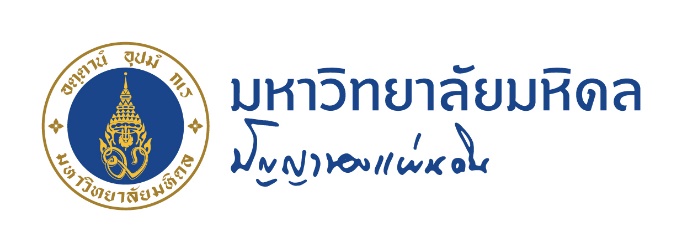 คำอธิบายตัวชี้วัดแผนยุทธศาสตร์มหาวิทยาลัยมหิดล ระยะ 4 ปี( พ.ศ.2563 – 2566 )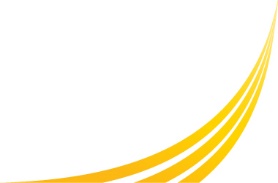 ตัวชี้วัดที่ 1.1 ร้อยละของบุคลากรสายวิชาการที่เป็น PI (Principal Investigator) ของโครงการที่ได้รับเงินทุนวิจัยหน่วยนับ: ร้อยละปีที่เก็บข้อมูล: ปีงบประมาณตัวชี้วัดที่ 1.2 ผลงานวิจัยถูกอ้างอิงโดย International Organizationหน่วยนับ: เรื่องปีที่เก็บข้อมูล: ปีปฏิทินตัวชี้วัดที่ 1.3 ผลงานวิจัยที่นำไปใช้เป็นนโยบายระดับชาติเป็นนโยบายระดับนานาชาติประโยชน์ในสังคมประโยชน์ในเชิงพาณิชย์หน่วยนับ: เรื่องปีที่เก็บข้อมูล: ปีปฏิทินตัวชี้วัดที่ 1.4 Citation per publication (5 years)หน่วยนับ: ฉบับ (ครั้ง/เรื่อง)ปีที่เก็บข้อมูล: ปีปฏิทิน (สืบค้นสิ้นสุด ณ เดือนที่ต้องรายงานข้อมูล)ตัวชี้วัดที่ 1.5 International Publication (per year) 	     (จำนวนบทความตีพิมพ์ในวารสารวิชาการระดับนานาชาติ)หน่วยนับ: เรื่องปีที่เก็บข้อมูล: ปีปฏิทิน (สืบค้นสิ้นสุด ณ เดือนที่ต้องรายงานข้อมูล)ตัวชี้วัดที่ 1.6 International Publication per academic staff (5 years trend) 	     (จำนวนบทความตีพิมพ์ในวารสารวิชาการระดับนานาชาติต่อบุคลากรสายวิชาการ)หน่วยนับ: เรื่อง/คนปีที่เก็บข้อมูล: ปีปฏิทิน (สืบค้นสิ้นสุด ณ เดือนที่ต้องรายงานข้อมูล)ตัวชี้วัดที่ 1.7 จำนวนผลงานวิจัยตีพิมพ์ (Publication) ที่ตีพิมพ์ร่วมกับนักวิจัยต่างชาติหน่วยนับ: เรื่องปีที่เก็บข้อมูล: ปีปฏิทิน (สืบค้นสิ้นสุด ณ เดือนที่ต้องรายงานข้อมูล)ตัวชี้วัดที่ 1.8 จำนวนผลงานวิจัยตีพิมพ์ (Publication) ที่ตีพิมพ์ในวารสารที่อยู่ใน Q1หน่วยนับ: เรื่องปีที่เก็บข้อมูล: ปีปฏิทิน (สืบค้นสิ้นสุด ณ เดือนที่ต้องรายงานข้อมูล)ตัวชี้วัดที่ 1.9 จำนวนเงินทุนสนับสนุนการวิจัยในปีงบประมาณต่อบุคลากรสายวิชาการหน่วยนับ: บาท/คนปีที่เก็บข้อมูล: ปีงบประมาณตัวชี้วัดที่ 1.10 จำนวนนักวิจัยสำเร็จรูปที่เพิ่มขึ้นในแต่ละปีหน่วยนับ: คนปีที่เก็บข้อมูล: ปีงบประมาณตัวชี้วัดที่ 2.1 ร้อยละของอาจารย์ที่มีระดับคุณภาพการจัดการเรียนการสอนตามเกณฑ์มาตรฐานคุณภาพอาจารย์ (อย่างน้อยระดับ 2) (MUPSF – Professional Standard Framework)หน่วยนับ: ร้อยละปีที่เก็บข้อมูล: ปีการศึกษา ตัวชี้วัดที่ 2.2 ร้อยละของหลักสูตรที่ได้รับการรับรองคุณภาพตามมาตรฐานระดับสากล หน่วยนับ : ร้อยละปีที่เก็บข้อมูล : ปีการศึกษาตัวชี้วัดที่ 2.3 ร้อยละของหลักสูตรที่ได้รับการตรวจประเมินโดยมหาวิทยาลัย หน่วยนับ : ร้อยละปีที่เก็บข้อมูล : ปีการศึกษาตัวชี้วัดที่ 2.4 ร้อยละของหลักสูตรที่ได้รับการตรวจประเมินภายในโดยส่วนงาน หน่วยนับ : ร้อยละปีที่เก็บข้อมูล : ปีการศึกษา ตัวชี้วัดที่ 2.5 ร้อยละของส่วนงานที่มีหลักสูตรที่มีความยืดหยุ่น เปิดโอกาสให้ผู้เรียนสามารถเลือกเรียนได้ตามความต้องการ (Flexi programs) 	อย่างน้อย 1 หลักสูตร/ส่วนงานหน่วยนับ : ร้อยละปีที่เก็บข้อมูล : ปีการศึกษา ตัวชี้วัดที่ 2.6 ร้อยละของส่วนงานที่ดำเนินโครงการ/กิจกรรมส่งเสริมความเป็นนานาชาติครบ 3 ด้าน (ด้านการศึกษา วิจัยและการ	เคลื่อนย้ายนักศึกษา)หน่วยนับ : ร้อยละปีที่เก็บข้อมูล : ปีการศึกษา ตัวชี้วัดที่ 2.7 จำนวนนักศึกษาแลกเปลี่ยนทั้ง inbound และ outbound หน่วยนับ : คนปีที่เก็บข้อมูล : ปีการศึกษา 2.7.1 นักศึกษา inbound ระยะเวลาตั้งแต่ 12 สัปดาห์ขึ้นไป2.7.2 นักศึกษา inbound ระยะเวลาน้อยกว่า 12 สัปดาห์2.7.3 นักศึกษา outbound ระยะเวลาตั้งแต่ 12 สัปดาห์ขึ้นไป2.7.4 นักศึกษา outbound ระยะเวลาน้อยกว่า 12 สัปดาห์ตัวชี้วัดที่ 2.8 ร้อยละของนักศึกษาปริญญาตรีของส่วนงานที่ถูกพัฒนาให้เป็น Global Citizen และ Global Talentsหน่วยนับ : ร้อยละปีที่เก็บข้อมูล : ปีการศึกษา ตัวชี้วัดที่ 2.9 ร้อยละของส่วนงานที่จัดกระบวนการพัฒนานักศึกษาที่ตอบสนองต่อการเป็น  Global Citizen, Global Talents 		และ Entrepreneurship ตามจำนวนชั่วโมงที่กำหนดหน่วยนับ : ร้อยละปีที่เก็บข้อมูล : ปีการศึกษา ตัวชี้วัดที่ 2.10 ร้อยละของนักศึกษาระดับปริญญาตรีที่สอบผ่านเกณฑ์ภาษาอังกฤษตามที่มหาวิทยาลัยกำหนดหน่วยนับ : ร้อยละปีที่เก็บข้อมูล : ปีการศึกษา ตัวชี้วัดที่ 2.11 ความพึงพอใจของนายจ้างต่อคุณภาพบัณฑิต (ร้อยละที่ตอบระดับ มาก-มากที่สุด)หน่วยนับ : ร้อยละปีที่เก็บข้อมูล : ปีการศึกษา ตัวชี้วัดที่ 2.12 จำนวนโครงการที่ศิษย์เก่ากลับมาพัฒนามหาวิทยาลัยหน่วยนับ : โครงการปีที่เก็บข้อมูล : ปีงบประมาณ ตัวชี้วัดที่ 2.13 ความผูกพันของศิษย์ปัจจุบันและศิษย์เก่าที่มีต่อมหาวิทยาลัยมหิดล (ร้อยละที่ตอบระดับมาก-มากที่สุด)  หน่วยนับ : ร้อยละปีที่เก็บข้อมูล : ปีงบประมาณ 	      2.13.1 ร้อยละของความผูกพันของศิษย์ปัจจุบันที่มีต่อมหาวิทยาลัยมหิดล	      2.13.2 ร้อยละของความผูกพันของศิษย์เก่าที่มีต่อมหาวิทยาลัยมหิดล   ตัวชี้วัดที่ 2.14 บทเรียนหรือรายวิชาที่เป็น e –Learning (ร้อยละต่อรายวิชาทั้งหมดของส่วนงาน)หน่วยนับ : ร้อยละปีที่เก็บข้อมูล : ปีการศึกษาตัวชี้วัดที่ 3.1 การสร้าง Good Practice ของระบบการบริการวิชาการหน่วยนับ: ระดับปีที่เก็บข้อมูล: ปีงบประมาณ(หมายเหตุ: ตัวชี้วัดนี้ไม่จัดทำ PA กับส่วนงาน)ตัวชี้วัดที่ 3.2 จำนวนมาตรฐานคุณภาพระดับชาติและระดับสากลที่ถูกสร้างโดยส่วนงาน/มหาวิทยาลัยหน่วยนับ: มาตรฐานปีที่เก็บข้อมูล: ปีงบประมาณตัวชี้วัดที่ 3.3 จำนวนนโยบายชี้นำสังคมของมหาวิทยาลัยที่สำคัญระดับชาติและนานาชาติหน่วยนับ: เรื่องปีที่เก็บข้อมูล: ปีงบประมาณตัวชี้วัดที่ 3.4 ร้อยละของหน่วยบริการวิชาการที่ได้รับใบรับรองมาตรฐานระดับชาติและนานาชาติหน่วยนับ: ร้อยละปีที่เก็บข้อมูล: ปีงบประมาณตัวชี้วัดที่ 3.5 จำนวนชิ้นงานที่เกิดทรัพย์สินทางปัญญา และ/หรือการถ่ายทอดเทคโนโลยีที่เพิ่มขึ้น และ/หรือที่นำไปขับเคลื่อนเศรษฐกิจที่มี       ประโยชน์ต่อสังคมระดับประเทศหน่วยนับ: ชิ้นปีที่เก็บข้อมูล: ปีงบประมาณตัวชี้วัดที่ 3.6 รายรับที่เกิดขึ้นจากทรัพย์สินทางปัญญา และ/หรือการถ่ายทอดเทคโนโลยีที่เพิ่มขึ้น และ/หรือที่นำไปขับเคลื่อนเศรษฐกิจที่มี      ประโยชน์ต่อสังคมระดับประเทศหน่วยนับ: บาทปีที่เก็บข้อมูล: ปีงบประมาณตัวชี้วัดที่ 3.7 ร้อยละของโครงการบริการวิชาการที่สร้างรายได้ให้กับส่วนงานและมหาวิทยาลัยหน่วยนับ: ร้อยละปีที่เก็บข้อมูล: ปีงบประมาณตัวชี้วัดที่ 4.1 การจัดลําดับด้านการประเมินคุณธรรมและความโปร่งใสในการดําเนินงานของหน่วยงานภาครัฐ (ITA) ของกลุ่มสถาบันอุดมศึกษาที่เข้ารับการประเมินหน่วยนับ: ลำดับที่ปีที่เก็บข้อมูล: ปีงบประมาณ(หมายเหตุ: ตัวชี้วัดนี้ไม่จัดทำ PA กับส่วนงาน)ตัวชี้วัดที่ 4.2 ร้อยละของส่วนงานที่มีระบบธรรมาภิบาลหน่วยนับ: ร้อยละปีที่เก็บข้อมูล: ปีงบประมาณ(หมายเหตุ: ตัวชี้วัดนี้ไม่จัดทำ PA กับส่วนงาน)ตัวชี้วัดที่ 4.3 มหาวิทยาลัยได้รับรางวัล TQC หรือ ได้รับการรับรอง AUNQA ระดับสถาบันหน่วยนับ: -ปีที่เก็บข้อมูล: ปีงบประมาณ(หมายเหตุ: ตัวชี้วัดนี้ไม่จัดทำ PA กับส่วนงาน)ตัวชี้วัดที่ 4.4 จำนวนส่วนงานที่ได้รับรางวัล TQC หน่วยนับ: ส่วนงานปีที่เก็บข้อมูล: ปีงบประมาณ(หมายเหตุ: ตัวชี้วัดนี้ไม่จัดทำ PA กับส่วนงาน)ตัวชี้วัดที่ 4.5 Green University Rankingหน่วยนับ: ลำดับที่ปีที่เก็บข้อมูล: ปีงบประมาณ(หมายเหตุ: ตัวชี้วัดนี้ไม่จัดทำ PA กับส่วนงาน)ตัวชี้วัดที่ 4.6 ระดับความสำเร็จของการจัดทำระบบ Central Operating System มีฐานข้อมูล Business Intelligence สําหรับใช้ในการติดตามและการตัดสินใจ ครอบคลุมทั้ง 5 ฐานข้อมูลหน่วยนับ: ร้อยละปีที่เก็บข้อมูล: ปีงบประมาณ(หมายเหตุ: ตัวชี้วัดนี้ไม่จัดทำ PA กับส่วนงาน)ตัวชี้วัดที่ 4.7 ร้อยละของส่วนงานที่มีระบบการทํางานตาม Central Operating System และเชื่อมโยงกับมหาวิทยาลัยหน่วยนับ: ร้อยละปีที่เก็บข้อมูล: ปีงบประมาณ(หมายเหตุ: ตัวชี้วัดนี้ไม่จัดทำ PA กับส่วนงาน)ตัวชี้วัดที่ 4.8 ร้อยละความสําเร็จของการเป็น Digital Convergence Universityหน่วยนับ: ร้อยละปีที่เก็บข้อมูล: ปีงบประมาณตัวชี้วัดที่ 4.9 ระดับการรับรู้ภาพลักษณ์ Brand MAHIDOLผู้มีส่วนได้ส่วนเสียภายในผู้มีส่วนได้ส่วนเสียภายนอกหน่วยนับ: ระดับ (เต็ม 5)ปีที่เก็บข้อมูล: ปีงบประมาณ(หมายเหตุ: ตัวชี้วัดนี้ไม่จัดทำ PA กับส่วนงาน)ตัวชี้วัดที่ 4.10 ร้อยละความสำเร็จของโครงการตามยุทธศาสตร์ระดับมหาวิทยาลัยหน่วยนับ: ร้อยละปีที่เก็บข้อมูล: ปีงบประมาณตัวชี้วัดที่ 4.11 ร้อยละของบุคลากรที่เป็น Global Talentsบุคลากรสายวิชาการ ด้านการศึกษาบุคลากรสายวิชาการ ด้านการวิจัยบุคลากรสายสนับสนุน (นับเฉพาะกลุ่ม Talent)หน่วยนับ: ร้อยละปีที่เก็บข้อมูล: ปีงบประมาณตัวชี้วัดที่ 4.12 จำนวนส่วนงานที่มีค่า EBITDA เป็นบวกหน่วยนับ: ร้อยละปีที่เก็บข้อมูล: ปีงบประมาณตัวชี้วัดที่ 4.13 จำนวนส่วนงานที่มีค่า Net Income เป็นบวกหน่วยนับ: บาทปีที่เก็บข้อมูล: ปีงบประมาณตัวชี้วัดที่ 4.14 จำนวนส่วนงานที่มีค่า ROA มากกว่าร้อยละ 5หน่วยนับ: ร้อยละปีที่เก็บข้อมูล: ปีงบประมาณตัวชี้วัดที่ 4.15 ร้อยละของห้องปฏิบัติการที่มีการใช้สารเคมีที่ได้รับมาตรฐานความปลอดภัย ESPReLหน่วยนับ: ร้อยละปีที่เก็บข้อมูล: ปีงบประมาณตัวชี้วัดที่ 4.16 จำนวนโครงการส่งเสริมความเป็นนานาชาติกับคู่พันธมิตรทางยุทธศาสตร์หน่วยนับ: โครงการปีที่เก็บข้อมูล: ปีงบประมาณตัวชี้วัดที่ 4.17 จำนวนส่วนงานที่ได้รับคะแนนในการประเมิน EdPEx มากกว่า 300 คะแนนหน่วยนับ: ส่วนงานปีที่เก็บข้อมูล: ปีงบประมาณตัวชี้วัดที่ 4.18 จํานวนโครงการพันธกิจสัมพันธ์มหาวิทยาลัยมหิดลกับสังคม (University Social Engagement)         ที่ดำเนินการครบตามเกณฑ์ 4 ด้าน หน่วยนับ: โครงการปีที่เก็บข้อมูล: ปีงบประมาณยุทธศาสตร์ที่ 1 Global Research and Innovationคำอธิบายวิธีการคำนวณ/วิธีการเก็บข้อมูลลักษณะการเก็บข้อมูลระหว่างปีบุคลากรสายวิชาการที่เป็น PI (Principal Investigator) หมายถึง อาจารย์/นักวิจัย ที่เป็นหัวหน้าโครงการวิจัย ที่ได้รับทุนสนับสนุนการวิจัย (ทั้งที่เป็นแผนงานหรือโครงการย่อย และมีชื่อในสัญญารับทุนว่าเป็นหัวหน้าโครงการหรือผู้วิจัยหลัก) ทุกแหล่งทุน (ไม่นับซ้ำ) ไม่นับการเป็นหัวหน้าโครงการรับทำวิจัย/การบริการวิชาการจำนวนบุคลากรสายวิชาการที่เป็น PIจำนวนบุคลากรสายวิชาการทั้งหมด1 ปี(ปีงบประมาณ)ผู้รายงานตัวชี้วัดผู้รวบรวมข้อมูลผู้ตรวจสอบตัวชี้วัดส่วนงานกองแผนงานกองบริหารงานวิจัยคำอธิบายวิธีการคำนวณ/วิธีการเก็บข้อมูลลักษณะการเก็บข้อมูลระหว่างปีผลงานวิจัย หมายถึง ผลงานทางวิชาการที่มีการศึกษาค้นคว้าอย่างมีระบบและวัตถุประสงค์ที่ชัดเจน เพื่อให้ได้มาซึ่งข้อมูล เอื้อต่อการนำไปประยุกต์ใช้ ผลงานวิจัยถูกอ้างอิงโดย International Organization หมายถึง จำนวนผลงานวิจัยของบุคลากรสายวิชาการในส่วนงานถูกนำไปใช้อ้างอิงโดยองค์กรระหว่างประเทศ (International Organization) จะเป็นผลงานที่ตีพิมพ์ เป็นรายงานการวิจัย หรือหนังสืออันเกิดจากการศึกษาวิจัยองค์กรระหว่างประเทศ (International Organization) หมายถึง องค์กรที่มีสมาชิก ขอบเขต หรือการปรากฏตัวในระดับนานาชาติ มี 2ประเภท ดังนี้องค์กรนอกรัฐบาลระหว่างประเทศ คือ องค์กรนอกรัฐบาลที่ ดำเนินงานในระดับนานาชาติ เช่น องค์กรไม่แสวงกำไร และหน่วยงานในระดับนานาชาติองค์กรระหว่างรัฐบาล หรือองค์กรรัฐบาลระหว่างประเทศ เป็นองค์กรที่ใกล้เคียงกับนิยามของ "องค์กรระหว่างประเทศ" ในกฎหมายระหว่างประเทศมากที่สุด องค์กรเหล่านี้มักมีสมาชิกเป็นรัฐเอกราช ซึ่งเรียกว่า รัฐสมาชิก ตัวอย่างขององค์กรประเภทนี้ เช่น สหประชาชาติ (United Nations), องค์กรความมั่นคงและความร่วมมือในยุโรป(Organization for Security and Co-operation in Europe)นับจำนวนผลงานวิจัย (เรื่อง) ที่ได้รับการอ้างอิงโดยองค์กรระดับนานาชาติ (ไม่นับซ้ำ)อาจเป็นผลงาน/โครงการวิจัยที่ดำเนินการมาก่อนหน้า แต่ถูกนำมาใช้อ้างอิงในปีที่รายงาน (จะเป็นผลงานที่ได้รับการตีพิมพ์หรือไม่ก็ได้ แต่ผลของงานวิจัยนั้นถูกอ้างอิงโดยหน่วยงาน/องค์กร ระดับชาติ/นานาชาติ)ดูจากจำนวนของเอกสาร/หลักฐานอ้างอิง หรือหลักฐานเชิงประจักษ์อื่น ๆ1 ปี(ปีปฏิทิน)ผู้รายงานตัวชี้วัดผู้รวบรวมข้อมูลผู้ตรวจสอบตัวชี้วัดส่วนงานกองแผนงานกองบริหารงานวิจัยคำอธิบายวิธีการคำนวณ/วิธีการเก็บข้อมูลลักษณะการเก็บข้อมูลระหว่างปีผลงานวิจัย หมายถึง ผลงานทางวิชาการที่มีการศึกษาค้นคว้าอย่างมีระบบและวัตถุประสงค์ที่ชัดเจน เพื่อให้ได้มาซึ่งข้อมูล เอื้อต่อการนำไปประยุกต์ใช้ การนำไปใช้เป็นนโยบายระดับชาติหรือนานาชาติ หมายถึง ผลงานวิจัยที่องค์กรระดับชาติหรือนานาชาติ นำผลของการวิจัยนั้นไปใช้กำหนดนโยบาย กฎหมาย หรือระเบียบปฏิบัติ ที่มีผลบังคับใช้กับประชาชนในประเทศ หรือนานาประเทศ การนำไปใช้ประโยชน์ในสังคม หมายถึง ผลงานวิจัยที่เกิดจากความต้องการของสังคม เป็นผลให้เกิดการเปลี่ยนแปลงในทางที่ดีขึ้น ทางด้านใดด้านหนึ่งหรือหลายด้านเกี่ยวกับ ชุมชน วิถีชีวิต ศิลปวัฒนธรรม สิ่งแวดล้อม อาชีพ  เศรษฐกิจ การเมืองการปกครอง คุณภาพชีวิต หรือสุขภาพ หรือเป็นผลงานที่ นําไปสู่การจดทะเบียนสิทธิบัตรหรือทรัพย์สินทางปัญญารูปแบบอื่นที่สามารถแสดงได้ เป็นที่ประจักษ์ว่าสามารถใช้แก้ปัญหาหรือพัฒนาสังคม และก่อให้เกิดประโยชน์อย่างชัดเจน หรือสร้างการเปลี่ยนแปลงจากการตระหนักและการรับรู้ปัญหาและแนวทางแก้ไขของชุมชนการนำไปใช้ประโยชน์เชิงพาณิชย์ หมายถึง ผลงานวิจัยที่สามารถนำไปสร้างมูลค่าทำให้ส่วนงาน/มหาวิทยาลัยมีรายได้จากผลงานวิจัย หรือทรัพย์สินทางปัญญาอันเกิดจากผลงานวิจัย มีหลักฐาน/เอกสารแสดงประกอบ หรือมีหลักฐานเชิงประจักษ์ว่าภาคเอกชนสามารถนำไปใช้ประโยชน์1. การนับจำนวนผลงานวิจัย (เรื่อง) ที่ได้รับการนำไปใช้เป็นนโยบายระดับชาติ / นานาชาติ (ไม่นับซ้ำ)อาจเป็นผลงาน/โครงการวิจัยที่ดำเนินการมาก่อนหน้า แต่ถูกนำมาใช้อ้างอิงในปีที่รายงาน (จะเป็นผลงานที่ได้รับการตีพิมพ์หรือไม่ก็ได้ แต่ผลของงานวิจัยนั้นถูกนำไปใช้โดยหน่วยงาน/องค์กร ระดับชาติ/นานาชาติ)ดูจากจำนวนของเอกสาร/หลักฐานอ้างอิง หรือหลักฐานเชิงประจักษ์อื่น ๆ2. การนับจำนวนผลงานวิจัยที่ถูกนำไปใช้ประโยชน์ในสังคม / เชิงพาณิชย์ (ไม่นับซ้ำ) จะเป็นผลงานที่ได้รับการตีพิมพ์หรือไม่ก็ได้ แต่ผลของงานวิจัยนั้นๆ มีชุมชน,สังคม นำไปใช้ประโยชน์มีหลักฐานการนำไปใช้ฯ หลักฐานเชิงประจักษ์อื่น ๆ1 ปี(ปีปฏิทิน)ผู้รายงานตัวชี้วัดผู้รวบรวมข้อมูลผู้ตรวจสอบตัวชี้วัดส่วนงานกองแผนงานกองบริหารงานวิจัยคำอธิบายวิธีการคำนวณ/วิธีการเก็บข้อมูลลักษณะการเก็บข้อมูลระหว่างปีการอ้างอิงผลงานวิจัย หมายถึง จำนวนครั้งในการอ้างอิงผลงานวิจัยที่ตีพิมพ์ในวารสารระดับนานาชาติ  โดยสืบค้นจากฐานข้อมูล Scopus      สืบค้นข้อมูลผลงานตีพิมพ์ย้อนหลัง 5 ปี โดยให้นับจำนวนครั้งในการถูกอ้างอิงจนถึงปีปัจจุบัน หารด้วยจำนวนผลงานตีพิมพ์ที่สืบค้นได้ทั้งหมดสืบค้นถึง ณ วันที่รายงาน1 ปี(ปีปฏิทิน)ผู้รายงานตัวชี้วัดผู้รวบรวมข้อมูลผู้ตรวจสอบตัวชี้วัดส่วนงานกองแผนงานกองบริหารงานวิจัยคำอธิบายวิธีการคำนวณ/วิธีการเก็บข้อมูลลักษณะการเก็บข้อมูลระหว่างปีจำนวนบทความตีพิมพ์ หมายถึง จำนวนบทความวิจัยของบุคลากรสายวิชาการที่ตีพิมพ์ในวารสารวิชาการระดับนานาชาติที่สืบค้นได้จากฐานข้อมูลระดับนานาชาติ และนับผลงานใน Open Access Journal ที่อยู่ในฐานข้อมูลสากลได้  ในรอบปีปฏิทิน วารสารระดับนานาชาติ หมายถึง วารสารวิชาการ (Journal) ที่ปรากฏในฐานข้อมูลสากล เช่น ฐานข้อมูล Web of Science หรือฐานข้อมูล Scopus หรือฐานข้อมูลสากลอื่นๆที่เป็นที่ยอมรับในศาสตร์นั้นๆ เช่น PubMed หรือวารสารวิชาการที่สำนักงานคณะกรรมการการอุดมศึกษา (สกอ.) ประกาศให้เป็นวารสารระดับนานาชาติ และมีชื่อปรากฏในเอกสารแนบท้ายประกาศ ก.พ.อ. เรื่องหลักเกณฑ์การพิจารณาวารสารทางวิชาการสำหรับการเผยแพร่ผลงานทางวิชาการ พ.ศ.2556 รายชื่อวารสารที่สกอ.จัดให้เป็นวารสารระดับนานาชาติ ดูได้ที่ http://intranet.mahidol/op/orra/research_article/PUBLISH-MUA_2556.pdf1. จำนวนบทความตีพิมพ์ นับผลงานที่เป็น Article Review Letter ส่วน Proceeding นับเฉพาะสาขาวิชาวิศวกรรมศาสตร์ ICT วิทยาศาสตร์ (บางสาขาที่ทำร่วมกับ วิศวะฯ material science) นับผลงานใน Open Access Journal ที่อยู่ในฐานข้อมูลสากลได้ผลงานนั้นต้องระบุชื่อส่วนงาน และชื่อมหาวิทยาลัยมหิดลนับตามชื่อเรื่องที่ตีพิมพ์ โดยไม่นับซ้ำในหน่วยงาน เช่น ตีพิมพ์ร่วมกัน 2 ภาควิชา ให้ส่วนงานนับเป็น 1 เรื่อง ส่วนภาควิชา นับแยกคนละภาควิชากรณีที่เป็นวิทยานิพนธ์/ผลงานวิจัยของนักศึกษาที่มีชื่ออาจารย์ที่ปรึกษาในการตีพิมพ์บทความ สามารถนับได้ 1 ปี(ปีปฏิทิน)ผู้รายงานตัวชี้วัดผู้รวบรวมข้อมูลผู้ตรวจสอบตัวชี้วัดส่วนงานกองแผนงานกองบริหารงานวิจัยคำอธิบายวิธีการคำนวณ/วิธีการเก็บข้อมูลลักษณะการเก็บข้อมูลระหว่างปีจำนวนบทความตีพิมพ์ หมายถึง จำนวนบทความวิจัยของบุคลากรสายวิชาการที่ตีพิมพ์ในวารสารวิชาการระดับนานาชาติที่สืบค้นได้จากฐานข้อมูลระดับนานาชาติ และนับผลงานใน Open Access Journal ที่อยู่ในฐานข้อมูลสากลได้  ในรอบปีปฏิทิน วารสารระดับนานาชาติ หมายถึง วารสารวิชาการ (Journal) ที่ปรากฏในฐานข้อมูลสากล เช่น ฐานข้อมูล Web of Science หรือฐานข้อมูล Scopus หรือฐานข้อมูลสากลอื่นๆที่เป็นที่ยอมรับในศาสตร์นั้นๆ เช่น PubMed หรือวารสารวิชาการที่สำนักงานคณะกรรมการการอุดมศึกษา (สกอ.) ประกาศให้เป็นวารสารระดับนานาชาติ และมีชื่อปรากฏในเอกสารแนบท้ายประกาศ ก.พ.อ. เรื่องหลักเกณฑ์การพิจารณาวารสารทางวิชาการสำหรับการเผยแพร่ผลงานทางวิชาการ พ.ศ.2556 รายชื่อวารสารที่สกอ.จัดให้เป็นวารสารระดับนานาชาติ ดูได้ที่ http://intranet.mahidol/op/orra/research_article/PUBLISH-MUA_2556.pdf1. จำนวนบทความตีพิมพ์ นับผลงานที่เป็น Article Review Letter ส่วน Proceeding นับเฉพาะสาขาวิชา วิศวกรรมศาสตร์ ICT วิทยาศาสตร์ (บางสาขาที่ทำร่วมกับ วิศวะฯ material science) ที่อยู่ในฐานข้อมูลสากล นับผลงานใน Open Access Journal ที่อยู่ในฐานข้อมูลสากลได้ผลงานนั้นต้องระบุชื่อส่วนงาน และชื่อมหาวิทยาลัยมหิดลนับตามชื่อเรื่องที่ตีพิมพ์ โดยไม่นับซ้ำในหน่วยงาน เช่น ตีพิมพ์ร่วมกัน 2 ภาควิชา ให้ส่วนงานนับเป็น 1 เรื่อง ส่วนภาควิชา นับแยกคนละภาควิชากรณีที่เป็นวิทยานิพนธ์/ผลงานวิจัยของนักศึกษาที่มีชื่ออาจารย์ที่ปรึกษาในการตีพิมพ์บทความ สามารถนับได้ 2. จำนวนบุคลากรสายวิชาการ หมายถึง อาจารย์ประจำและนักวิจัยประจำของส่วนงาน ที่เป็นข้าราชการ  พนักงาน หรือบุคลากรที่มีสัญญาจ้าง (รวมลาศึกษาต่อด้วย) โดยคำนวณตามรายหัว (Headcount: HC) และแบบเทียบเท่าเต็มเวลา (Full Time Equivalent: FTE)วิธีการคำนวณแบบที่ 1 คำนวณจากจำนวนบุคลากรสายวิชาการทั้งหมด     จำนวนผลงานตีพิมพ์ทั้งหมดจำนวนบุคลากรสายวิชาการทั้งหมดแบบที่ 2 คำนวณจากจำนวนบุคลากรสายวิชาการตาม FTEจำนวนผลงานตีพิมพ์ทั้งหมดจำนวนบุคลากรสายวิชาการตาม FTE***ทั้งนี้ขอให้ส่วนงานเก็บข้อมูลจำนวนผลงานตีพิมพ์ 5 ปี ย้อนหลังเพื่อประเมินสถานการณ์ภายในอนาคต***1 ปี(ปีปฏิทิน)ผู้รายงานตัวชี้วัดผู้รวบรวมข้อมูลผู้ตรวจสอบตัวชี้วัดส่วนงานกองแผนงานกองบริหารงานวิจัยคำอธิบายวิธีการคำนวณ/วิธีการเก็บข้อมูลลักษณะการเก็บข้อมูลระหว่างปีผลงานวิจัยตีพิมพ์ร่วมกับนักวิจัยต่างชาติ หมายถึง ผลงานวิจัยของบุคลากรสายวิชาการของมหาวิทยาลัยที่ตีพิมพ์ในฐานข้อมูลสากลโดยผลงานนั้นมีชื่อนักวิจัยและสถาบันการศึกษาหรือสถาบันวิจัยจากต่างชาติเป็นผู้ร่วมตีพิมพ์หรือมีชื่ออยู่ในผลงานนั้น นับจำนวนผลงานตีพิมพ์ของมหาวิทยาลัยในฐานข้อมูลสากลที่มีชื่อนักวิจัยและสถาบันการศึกษาหรือสถาบันวิจัยจากต่างชาติในผลงานนั้น1 ปี(ปีปฏิทิน)ผู้รายงานตัวชี้วัดผู้รวบรวมข้อมูลผู้ตรวจสอบตัวชี้วัดส่วนงานกองแผนงานกองบริหารงานวิจัยคำอธิบายวิธีการคำนวณ/วิธีการเก็บข้อมูลลักษณะการเก็บข้อมูลระหว่างปีวารสาร Q1 หมายถึง วารสารที่อยู่ใน Q1 จากฐานข้อมูล Journal Citation Reports  และฐานข้อมูล Scimago journal & Country Rank โดยนับจำนวนผลงาน ที่ตีพิมพ์ในวารสารที่อยู่ใน Q1 ของฐานข้อมูล Journal Citation Reports  หรือฐานข้อมูล Scimago journal & Country Rank เมื่อเทียบกับจำนวนผลงานตีพิมพ์ทั้งหมด- ผลงานตีพิมพ์ในสาขาวิทยาศาสตร์เทคโนโลยีและวิทยาศาสตร์สุขภาพ ใช้ฐานข้อมูล Journal Citation Reports (Web of Knowledge) ในการค้นหาค่า Q1 จากวารสารของผลงานที่บุคลากรสายวิชาการตีพิมพ์- ผลงานตีพิมพ์ในสาขาสังคมศาสตร์และมนุษยศาสตร์ ใช้ฐานข้อมูล Scimago journal & Country Rank ในการค้นหาค่า Q1 จากวารสารของผลงานที่บุคลากรสายวิชาการตีพิมพ์ 1 ปี(ปีปฏิทิน)ผู้รายงานตัวชี้วัดผู้รวบรวมข้อมูลผู้ตรวจสอบตัวชี้วัดส่วนงานกองแผนงานกองบริหารงานวิจัยคำอธิบายวิธีการคำนวณ/วิธีการเก็บข้อมูลลักษณะการเก็บข้อมูลระหว่างปีเงินทุนวิจัย หมายถึง เงินที่ได้รับการสนับสนุนจากแหล่งทุนให้ทำวิจัยหรือรับทำวิจัย (Contracted Research) (ไม่นับการบริการวิชาการอื่น เช่น การเป็นที่ปรึกษา ออกแบบ วางระบบ ฝึกอบรม สัมมนา หรือการวิเคราะห์ ทางห้องปฏิบัติการ เป็นต้น) เก็บข้อมูลตามปีงบประมาณ จากแหล่งทุนต่าง ๆ ดังนี้เงินงบประมาณแผ่นดินเงินรายได้มหาวิทยาลัยเงินรายได้ส่วนงานเงินทุนภายนอกภาครัฐเงินทุนภาคเอกชนแหล่งทุนต่างประเทศจำนวนเงินทุนวิจัยจากงบประมาณแผ่นดิน หมายถึง จำนวนเงินทุนจากเงินงบประมาณแผ่นดินที่ได้รับจัดสรรและแจ้งจากกองบริหารงานวิจัย ในรอบปีงบประมาณจำนวนเงินรายได้มหาวิทยาลัยที่ให้เป็นทุนวิจัย หมายถึง จำนวนเงินทุนวิจัยที่ได้รับจัดสรรจากเงินรายได้ของมหาวิทยาลัย ผ่านกองบริหารงานวิจัย  จำนวนเงินรายได้ส่วนงานที่ให้เป็นทุนวิจัย หมายถึง จำนวนเงินรายได้ของส่วนงานที่จัดสรรให้เป็นทุนวิจัย ในรอบปีงบประมาณ จำนวนเงินทุนวิจัยที่ได้รับจากหน่วยงานภาครัฐ หมายถึง จำนวนเงินทุนวิจัยทั้งหมดที่ส่วนงานได้รับจากหน่วยงานภาครัฐ ทั้งในประเทศและต่างประเทศ ในรอบปีงบประมาณจำนวนเงินทุนวิจัยที่ได้รับจากภาคเอกชน หมายถึง จำนวนเงินทุนวิจัยทั้งหมดที่ส่วนงานได้รับจากภาคเอกชน ภาคอุตสาหกรรม บริษัท ห้าง ร้าน SME มูลนิธิ ทั้งในประเทศและต่างประเทศ ในรอบปีงบประมาณวิธีการคำนวณผลรวมของเงินทุนวิจัยจากทุกแหล่งทุนจำนวนบุคลากรสายวิชาการทั้งหมดของส่วนงานการเก็บข้อมูลเบื้องต้น- นับเงินทุนวิจัยที่ส่วนงานได้รับจัดสรรในปีงบประมาณนั้นทั้งหมดจากทุกแหล่งทุน (นับเฉพาะที่ได้รับในปีงบประมาณนั้น ทั้งนี้หมายรวมถึงโครงการใหม่ที่ได้รับจัดสรรในปีนั้น และโครงการต่อเนื่องที่ยังได้รับจัดสรรเงินในปีนั้นด้วย)- เงินทุนจากเงินงบประมาณแผ่นดินส่วนงานไม่ต้องรายงาน มหาวิทยาลัยจะใช้ข้อมูลจากกองบริหารงานวิจัย 1 ปี(ปีงบประมาณ)ผู้รายงานตัวชี้วัดผู้รวบรวมข้อมูลผู้ตรวจสอบตัวชี้วัดส่วนงานกองแผนงานกองบริหารงานวิจัยคำอธิบายวิธีการคำนวณ/วิธีการเก็บข้อมูลลักษณะการเก็บข้อมูลระหว่างปีนักวิจัยสำเร็จรูป หมายถึง อาจารย์/นักวิจัยที่ผ่านการพิจารณาและ/หรือได้รับเชิญจากคณะกรรมการที่อธิการบดีแต่งตั้ง หรือผู้บริหารมหาวิทยาลัยหรือผู้บริหารส่วนงาน เพื่อสร้างงานวิจัยภายใต้ศูนย์วิจัยเฉพาะ MU-Multi-Research-Centers (MU-MRC)MU-Multi-Research-Centers หมายถึง ศูนย์วิจัยที่มีพันธกิจมุ่งเป้าและมีวิสัยทัศน์ชัดเจนว่าจะตอบนโยบาย/ยุทธศาสตร์วิจัยของประเทศในด้านใด ที่ได้รับทุนตามประกาศมหาวิทยาลัยมหิดล เรื่อง ทุนส่งเสริมพัฒนาบุคลากรวิจัยและนวัตกรรม พ.ศ. 2561 หรือเป็นกลุ่มวิจัยที่ได้รับการอนุมัติให้จัดตั้งผ่าน MU-MRC steering board ของมหาวิทยาลัยนับจำนวนอาจารย์/นักวิจัยที่ผ่านการคัดเลือกหรือได้รับเชิญฯ จากมหาวิทยาลัยในแต่ละปีงบประมาณ1 ปี(ปีงบประมาณ)ผู้รายงานตัวชี้วัดผู้รวบรวมข้อมูลผู้ตรวจสอบตัวชี้วัดส่วนงานกองแผนงานกองบริหารงานวิจัยยุทธศาสตร์ที่ 2  Academic and Entrepreneurial Educationคำอธิบายวิธีการคำนวณ/วิธีการเก็บข้อมูลลักษณะการเก็บข้อมูลระหว่างปีระดับคุณภาพการจัดการเรียนการสอนตามเกณฑ์มาตรฐานคุณภาพอาจารย์ที่กำหนด มี 4 ระดับ คือระดับที่ 1 ศาสตร์การเรียนรู้เบื้องต้น     เป็นผู้มีความรู้ความเข้าใจในศาสตร์ของตนและประยุกต์ใช้ได้ มีความรู้ความเข้าใจในศาสตร์การเรียนรู้เบื้องต้น สามารถออกแบบกิจกรรม จัดบรรยากาศ ใช้ทรัพยากรและสื่อการเรียนรู้ โดยคำนึงถึงผู้เรียนรู้และปัจจัยที่ส่งผลต่อการเรียนรู้ สามารถวัดและประเมินผลการเรียนรู้ของผู้เรียน นำผลประเมินมาใช้ปรับปรุงพัฒนาการจัดการเรียนรู้พัฒนาตนเองอย่างต่อเนื่อง เปิดใจฟังความคิดเห็นจากผู้ที่เกี่ยวข้อง และปฏิบัติตามจรรยาบรรณวิชาชีพอาจารย์ขององค์กรระดับที่ 2 จัดการเรียนเฉพาะกลุ่มได้      เป็นผู้มีคุณภาพการจัดการเรียนการสอนระดับที่ 1 ที่มีความรู้สึกในศาสตร์ของตน และติดตามความก้าวหน้าของความรู้ในศาสตร์อย่างสม่ำเสมอ มีความรู้ความเข้าใจในศาสตร์การเรียนรู้ สามารถจัดการเรียนรู้ที่เหมาะสมกับกลุ่มผู้เรียน กำกับดูแลและติดตามผลการเรียนรู้ของผู้เรียนอย่างเป็นระบบ ให้คำปรึกษาชี้แนะแก่เพื่อนอาจารย์ในศาสตร์ได้ และส่งเสริมให้เกิดการปฏิบัติตามจรรยาบรรณวิชาชีพอาจารย์ภายในองค์กรระดับที่ 3 จัดการเรียนรู้ข้ามศาสตร์      เป็นผู้มีคุณภาพการจัดการเรียนการสอนระดับที่ 2 ที่เชี่ยวชาญในศาสตร์ของตน ศาสตร์การเรียนรู้ และการจัดการเรียนรู้ข้ามศาสตร์ นำผลการวิจัยในชั้นเรียนมาพัฒนาการจัดการเรียนรู้ เป็นพี่เลี้ยงและผู้ชี้แนะในระดับองค์กรด้านการจัดการเรียนรู้ และนโยบายด้านจรรยาบรรณวิชาชีพอาจารย์ ระดับที่ 4 กำหนดนโยบายการพัฒนาองค์ความรู้     เป็นผู้มีคุณภาพการจัดการเรียนการสอนระดับที่ 3 ที่เป็นผู้นำในศาสตร์ของตน ศาสตร์การเรียนรู้ และการจัดการเรียนรู้ข้ามศาสตร์ เป็นที่ยอมรับทั้งภายในและภายนอกองค์กร มีส่วนร่วมในการกำหนดนโยบายและกลยุทธ์ในการพัฒนาองค์ความรู้ และการจัดการเรียนรู้ในระดับชาติ และนานาชาติ เป็นผู้นำเชิงนโยบายด้านจรรยาบรรณวิชาชีพอาจารย์จำนวนอาจารย์ที่มีระดับคุณภาพการจัดการเรียนการสอนตั้งแต่ระดับ 2 ขึ้นไปจำนวนอาจารย์ของส่วนงานทั้งหมดการเก็บข้อมูลเก็บข้อมูลกับอาจารย์ทุกหลักสูตรปีที่เก็บข้อมูล : เริ่มปีการศึกษา 2562 วิธีการคำนวณ1. ให้แยกระดับคุณภาพการจัดการเรียนการสอน และแยกหลักสูตรตามระดับปริญญาตรี และระดับบัณฑิตศึกษา 2. การคำนวณคิดตาม % ของแต่ละระดับคุณภาพการจัดการเรียนการสอนตามเกณฑ์มาตรฐานคุณภาพอาจารย์หมายเหตุ 1. ประเมินอาจารย์ที่มีอายุงานตั้งแต่ 3 ปีขึ้นไป2. อาจารย์ต้องเข้ารับการประเมินทุก 3 ปี รายงานผลรายปี   (ปีละ 1 ครั้ง)ผู้รายงานตัวชี้วัดผู้รวบรวมข้อมูลกองบริหารการศึกษากองแผนงานคำอธิบายวิธีการคำนวณ/วิธีการเก็บข้อมูลลักษณะการเก็บข้อมูลระหว่างปีหลักสูตรที่ได้รับการรับรองโดย AUN-QA หรือเทียบเท่า  หมายถึง หลักสูตรที่ได้รับการรับรองจาก AUN-QA หรือ หลักสูตรที่ได้รับการรับรองจากองค์กรวิชาชีพระดับนานาชาติ เช่น WFME, AACSB, ABET เป็นต้น โดยนับเฉพาะหลักสูตรที่ได้รับปริญญาบัตรเท่านั้น - จำแนกตามระดับการศึกษา คือ หลักสูตรระดับปริญญาตรี / ปริญญาโท / ปริญญาเอกนับจากหลักสูตรที่ได้รับปริญญาบัตรทั้งหมด คือ1. หลักสูตรระดับปริญญาตรี2. หลักสูตรระดับปริญญาโท3. หลักสูตรระดับปริญญาเอก4. หลักสูตรโครงการเปิดสอนร่วม (นับกับส่วนงานที่รับผิดชอบเป็นประธานหลักสูตรในแต่ละปีการศึกษา) โดยกำหนด จำนวนหลักสูตรทั้งหมด 328 หลักสูตร โดยอ้างอิงจากกองพัฒนาคุณภาพ) วิธีการคำนวณจำนวนหลักสูตรที่ได้รับการรับรองโดยAUN-QA หรือเทียบเท่าจำนวนหลักสูตรทั้งหมดรายงานผลรายไตรมาส(ปีละ 4 ครั้ง)ผู้รายงานตัวชี้วัดผู้รวบรวมข้อมูลผู้ตรวจสอบตัวชี้วัดส่วนงานกองแผนงานกองพัฒนาคุณภาพคำอธิบายวิธีการคำนวณ/วิธีการเก็บข้อมูลลักษณะการเก็บข้อมูลระหว่างปีร้อยละของหลักสูตรที่ได้รับการตรวจประเมินโดยมหาวิทยาลัย หมายถึง หลักสูตรที่ได้รับการตรวจประเมิน โดยผู้ตรวจประเมินตามเกณฑ์การประกันคุณภาพการศึกษาระดับหลักสูตรของมหาวิทยาลัยจำนวนหลักสูตรที่ได้รับการตรวจประเมินโดยมหาวิทยาลัยจำนวนหลักสูตรทั้งหมดของส่วนงานรายงานผลรายไตรมาส(ปีละ 4 ครั้ง)ผู้รายงานตัวชี้วัดผู้รวบรวมข้อมูลผู้ตรวจสอบตัวชี้วัดส่วนงานกองแผนงานกองพัฒนาคุณภาพคำอธิบายวิธีการคำนวณ/วิธีการเก็บข้อมูลลักษณะการเก็บข้อมูลระหว่างปีร้อยละของหลักสูตรที่ได้รับการตรวจประเมินภายในโดยส่วนงาน หมายถึง หลักสูตรที่ได้รับการตรวจประเมินตามเกณฑ์การประกันคุณภาพการศึกษาระดับหลักสูตรโดยเป็นการตรวจประเมินภายในส่วนงานเองข้อกำหนดพื้นฐานประเมินหลักสูตรใหม่ที่เปิดสอนครบ 1 ปีการศึกษาประเมินประจำทุกปีจำนวนหลักสูตรที่ได้รับการตรวจประเมินภายในโดยส่วนงานจำนวนหลักสูตรทั้งหมดของส่วนงานรายงานผลรายไตรมาส(ปีละ 4 ครั้ง)ผู้รายงานตัวชี้วัดผู้รวบรวมข้อมูลผู้ตรวจสอบตัวชี้วัดส่วนงานกองแผนงานกองพัฒนาคุณภาพคำอธิบายวิธีการคำนวณ/วิธีการเก็บข้อมูลลักษณะการเก็บข้อมูลระหว่างปีหลักสูตรที่มีความยืดหยุ่นในการจัดการเรียนการสอนที่เอื้อให้ผู้เรียนมีอิสระในการเรียน และเปิดโอกาสให้ผู้เรียนสามารถเลือกเรียนได้ตามความต้องการหรือความสนใจของตนเอง (Flexi programs) โดยเน้นการเรียนรู้จากแหล่งเรียนรู้ที่หลากหลายลักษณะของหลักสูตรที่มีความยืดหยุ่น อาทิในระดับปริญญาตรี รายวิชาในหมวดวิชาเฉพาะที่นักศึกษาสามารถเลือกเรียนที่อื่นได้ทั้งในประเทศและต่างประเทศ อย่างน้อยร้อยละ 10 ของจำนวนหน่วยกิตในหมวดวิชาเฉพาะ (หลักสูตรที่ได้รับอนุมัติหรือให้ความเห็นชอบจากสภามหาวิทยาลัยแล้ว)ในระดับบัณฑิตศึกษา รายวิชาในหมวดวิชาบังคับหรือวิชาแกนที่นักศึกษาสามารถเลือกเรียนที่อื่นได้ทั้งในประเทศและต่างประเทศ อย่างน้อยร้อยละ 10 ของจำนวนหน่วยกิตในหมวดวิชาบังคับหรือวิชาแกน (หลักสูตรที่ได้รับอนุมัติหรือให้ความเห็นชอบจากสภามหาวิทยาลัยแล้ว)หลักสูตรกำหนดให้ผู้เรียนสามารถเลือกแผนการศึกษา (รายวิชาโท) ได้ในแต่ละบุคคลหลักสูตรที่เปิดโอกาสให้ผู้เรียนมีการเรียนล่วงหน้าก่อนเข้าศึกษาและสามารถสะสมหน่วยกิตได้หลักสูตรที่เปิดให้มีการเรียนรายวิชาออนไลน์หลักสูตรที่จัดการเรียนการสอนโดยภาคอุตสาหกรรม/เอกชนแยกรายงานตามระดับปริญญาตรี-โท-เอกหลักสูตรปกติ หลักสูตรสำหรับบุคคลทั่วไป ให้นับจำนวนส่วนงานที่มีการจัดหลักสูตรมีความยืดหยุ่น (Flexi programs)วิธีการคำนวณจำนวนส่วนงานที่มีหลักสูตรที่มีความยืดหยุ่น Flexi programsจำนวนส่วนงานที่มีการเรียนการสอนทั้งหมด        **มหาวิทยาลัยขอความร่วมมือให้ส่วนงานจัดทำหลักสูตร Flexi programs อย่างน้อย 1 หลักสูตร/ส่วนงาน**รายงานผลรายปี(ปีละ 1 ครั้ง)ผู้รายงานตัวชี้วัดผู้รวบรวมข้อมูลผู้ตรวจสอบตัวชี้วัดส่วนงานกองแผนงานกองบริหารการศึกษา, บัณฑิตวิทยาลัยคำอธิบายวิธีการคำนวณ/วิธีการเก็บข้อมูลลักษณะการเก็บข้อมูลระหว่างปีโครงการส่งเสริมความเป็นนานาชาติ ครอบคลุมด้านต่างๆ ดังนี้Education (ด้านการศึกษา) อาทิ exchange of academic/supporting staff, exchange of international curriculum and course design, joint/double degree programs, international meetings/conferences in key areas for MU, scholarships / staff training / short training/ fellowship training Visiting ProfessorResearch (ด้านการวิจัย) อาทิ joint units, consortium of research partnership (discipline-based), research collaboration with partner institutions (discipline-based)Students (ด้านเคลื่อนย้าย อาทิ short or long term student mobility (inbound/outbound), summer programs, skill preparation for global citizenship (internship) นับจำนวนส่วนงานที่ดำเนินโครงการส่งเสริมความเป็นนานาชาติครบทั้ง 3 ด้าน ได้แก่ ด้านการศึกษา ด้านการวิจัยการเคลื่อนย้ายนักศึกษา** ต้องดำเนินการครบทั้ง 3 ด้าน **วิธีการคำนวณจำนวนส่วนงานที่ดำเนินโครงการส่งเสริมความเป็นนานาชาติครบทั้ง 3 ด้านจำนวนส่วนงานทั้งหมดที่มีการเรียนการสอน- นับเฉพาะส่วนงานที่มีการเรียนการสอน การวิจัย ทั้งนี้ ไม่นับกลุ่มสนับสนุน อาทิ หอสมุดและคลังความรู้ ปีการศึกษา(รายงานปีละ 2 ครั้ง เดือนมีนาคม และ กันยายน)ผู้รายงานตัวชี้วัดผู้รวบรวมข้อมูลผู้ตรวจสอบตัวชี้วัดส่วนงานกองแผนงานกองวิเทศสัมพันธ์คำอธิบายวิธีการคำนวณ/วิธีการเก็บข้อมูลลักษณะการเก็บข้อมูลระหว่างปีนักศึกษา inbound ระยะเวลาตั้งแต่ 12 สัปดาห์ขึ้นไป หมายถึง จำนวนนักศึกษาจากสถาบันการศึกษาในต่างประเทศ ซึ่งเดินทางมาศึกษา หรือทำวิจัยที่มหาวิทยาลัยมหิดล หรือกิจกรรมทางการศึกษาอื่นๆผ่านข้อตกลงระหว่างสถาบัน (for credit/not- for credit inbound student) ที่มีระยะเวลาติดต่อกันตั้งแต่ 12 สัปดาห์ขึ้นไป โดยนับจำนวนนักศึกษาจากสถาบันการศึกษาในต่างประเทศ ทุกระดับการศึกษา ได้แก่ระดับปริญญาตรีระดับประกาศนียบัตรบัณฑิตระดับปริญญาโทระดับประกาศนียบัตรบัณฑิตชั้นสูงระดับปริญญาเอกซึ่งเดินทางมาศึกษา หรือทำวิจัยที่มหาวิทยาลัยมหิดล หรือกิจกรรมทางการศึกษาอื่นๆผ่านข้อตกลงระหว่างสถาบัน ภายใต้กิจกรรม ได้แก่ Exchange ProgrammeInternship ProgrammeFellowship programmeAcademic programme โดยรับหน่วยกิต หรือ ไม่รับหน่วยกิต การนับระยะเวลาระยะเวลาติดต่อกันตั้งแต่ 12 สัปดาห์ขึ้นไป ให้ส่วนงานจัดทำรายละเอียดข้อมูลโดยแยกตามระดับการศึกษา โดยมีรายละเอียด ดังนี้ข้อมูลพื้นฐาน (ชื่อสกุล เพศ สัญชาติ ระดับการศึกษา สถาบันการศึกษาที่สังกัด ฯลฯ)ระยะเวลาที่มาศึกษา หรือ จำนวนชั่วโมงที่นักศึกษาเข้าร่วมกิจกรรมรายวิชาหรือชนิดของกิจกรรมที่นักศึกษาเข้าร่วมหากอยู่ภายใต้ความร่วมมือระหว่างสถาบัน (MOU) ให้ระบุชื่อ1 ปี(รายงานผลรายไตรมาส)คำอธิบายวิธีการคำนวณ/วิธีการเก็บข้อมูลลักษณะการเก็บข้อมูลระหว่างปีนักศึกษา inbound ระยะเวลาน้อยกว่า 12 สัปดาห์ หมายถึง จำนวนนักศึกษาจากสถาบันการศึกษาในต่างประเทศ ซึ่งเดินทางมาศึกษา หรือทำวิจัยที่มหาวิทยาลัยมหิดล หรือกิจกรรมทางการศึกษาอื่นๆผ่านข้อตกลงระหว่างสถาบัน (for credit/not- for credit inbound student) ที่มีระยะเวลาน้อยกว่า 12 สัปดาห์ โดยนับจำนวนนักศึกษาจากสถาบันการศึกษาในต่างประเทศ ทุกระดับการศึกษา ได้แก่ระดับปริญญาตรีระดับประกาศนียบัตรบัณฑิตระดับปริญญาโทระดับประกาศนียบัตรบัณฑิตชั้นสูงระดับปริญญาเอกซึ่งเดินทางมาศึกษา หรือทำวิจัยที่มหาวิทยาลัยมหิดล หรือกิจกรรมทางการศึกษาอื่นๆผ่านข้อตกลงระหว่างสถาบัน ภายใต้กิจกรรม ได้แก่ Exchange ProgrammeInternship ProgrammeFellowship programmeAcademic programme โดยรับหน่วยกิต หรือ ไม่รับหน่วยกิต การนับระยะเวลาระยะเวลาน้อยกว่า 12 สัปดาห์ให้ส่วนงานจัดทำรายละเอียดข้อมูลโดยแยกตามระดับการศึกษา โดยมีรายละเอียด ดังนี้ข้อมูลพื้นฐาน (ชื่อสกุล เพศ สัญชาติ ระดับการศึกษา สถาบันการศึกษาที่สังกัด ฯลฯ)ระยะเวลาที่มาศึกษา หรือ จำนวนชั่วโมงที่นักศึกษาเข้าร่วมกิจกรรมรายวิชาหรือชนิดของกิจกรรมที่นักศึกษาเข้าร่วมหากอยู่ภายใต้ความร่วมมือระหว่างสถาบัน (MOU) ให้ระบุชื่อ1 ปี(รายงานผลรายไตรมาส)คำอธิบายวิธีการคำนวณ/วิธีการเก็บข้อมูลลักษณะการเก็บข้อมูลระหว่างปีนักศึกษา outbound ระยะเวลาตั้งแต่ 12 สัปดาห์ขึ้นไป หมายถึง จำนวนนักศึกษาของมหาวิทยาลัยมหิดล ซึ่งไปศึกษาหรือทำวิจัยที่สถาบันการศึกษาต่างประเทศ หรือกิจกรรมทางการศึกษาอื่นๆ (for credit/not- for credit Outbound student) ที่มีระยะเวลาติดต่อกันตั้งแต่ 12 สัปดาห์ขึ้นไป โดยนับจำนวนนักศึกษาของมหาวิทยาลัยมหิดล ทุกระดับการศึกษา ได้แก่ระดับปริญญาตรีระดับประกาศนียบัตรบัณฑิตระดับปริญญาโทระดับประกาศนียบัตรบัณฑิตชั้นสูงระดับปริญญาเอกซึ่งไปศึกษาหรือทำวิจัยที่สถาบันการศึกษาต่างประเทศ หรือกิจกรรมทางการศึกษาอื่นๆ ภายใต้กิจกรรม ได้แก่Exchange ProgrammeInternship ProgrammeFellowship programmeAcademic programme โดยรับหน่วยกิต หรือ ไม่รับหน่วยกิต การนับระยะเวลาระยะเวลาติดต่อกันตั้งแต่ 12 สัปดาห์ขึ้นไป ให้ส่วนงานจัดทำรายละเอียดข้อมูลโดยแยกตามระดับการศึกษา โดยมีรายละเอียด ดังนี้ข้อมูลพื้นฐาน (ชื่อสกุล เพศ สัญชาติ ระดับการศึกษา สถาบันการศึกษาที่สังกัด ฯลฯ)ระยะเวลาที่มาศึกษารายวิชาหรือชนิดของกิจกรรมที่นักศึกษาเข้าร่วมหากอยู่ภายใต้ความร่วมมือระหว่างสถาบัน (MOU) ให้ระบุชื่อ1 ปี(รายงานผลรายไตรมาส)คำอธิบายวิธีการคำนวณ/วิธีการเก็บข้อมูลลักษณะการเก็บข้อมูลระหว่างปีนักศึกษา outbound ระยะเวลาตั้งแต่ 12 สัปดาห์ขึ้นไป หมายถึง จำนวนนักศึกษาของมหาวิทยาลัยมหิดล ซึ่งไปศึกษาหรือทำวิจัยที่สถาบันการศึกษาต่างประเทศ หรือกิจกรรมทางการศึกษาอื่นๆ (for credit/not- for credit Outbound student) ที่มีระยะเวลาน้อยกว่า 12 สัปดาห์ โดยนับจำนวนนักศึกษาของมหาวิทยาลัยมหิดล ทุกระดับการศึกษา ได้แก่ระดับปริญญาตรีระดับประกาศนียบัตรบัณฑิตระดับปริญญาโทระดับประกาศนียบัตรบัณฑิตชั้นสูงระดับปริญญาเอกซึ่งไปศึกษาหรือทำวิจัยที่สถาบันการศึกษาต่างประเทศ หรือกิจกรรมทางการศึกษาอื่นๆ ภายใต้กิจกรรม ได้แก่Exchange ProgrammeInternship ProgrammeFellowship programmeAcademic programme โดยรับหน่วยกิต หรือ ไม่รับหน่วยกิต การนับระยะเวลาระยะเวลาน้อยกว่า 12 สัปดาห์ให้ส่วนงานจัดทำรายละเอียดข้อมูลโดยแยกตามระดับการศึกษา โดยมีรายละเอียด ดังนี้ข้อมูลพื้นฐาน (ชื่อสกุล เพศ สัญชาติ ระดับการศึกษา สถาบันการศึกษาที่สังกัด ฯลฯ)ระยะเวลาที่มาศึกษารายวิชาหรือชนิดของกิจกรรมที่นักศึกษาเข้าร่วมหากอยู่ภายใต้ความร่วมมือระหว่างสถาบัน (MOU) ให้ระบุชื่อ1 ปี(รายงานผลรายไตรมาส)ผู้รายงานตัวชี้วัดผู้รวบรวมข้อมูลผู้ตรวจสอบตัวชี้วัดส่วนงานกองแผนงานกองวิเทศสัมพันธ์คำอธิบายวิธีการคำนวณ/วิธีการเก็บข้อมูลลักษณะการเก็บข้อมูลระหว่างปีลักษณะของ Global Citizen คือเข้าใจความแตกต่างในสังคมสามารถปรับตัวใช้ชีวิตในสังคมโลกได้มีจิตสำนึกในการอนุรักษ์พลังงานและสิ่งแวดล้อมลักษณะของ Global Talents คือ 21st century skills เก็บข้อมูลจาก นักศึกษาระดับปริญญาตรีของส่วนงานที่ถูกพัฒนาให้เป็น Global Citizen และ Global Talents โดยผ่านการบันทึกข้อมูลการจัดกิจกรรมในระบบ Activity Transcript ของมหาวิทยาลัยวิธีคำนวณจำนวนนักศึกษาที่ได้รับใบรับรอง Activity Transcript  ตามประกาศมหาวิทยาลัย*จำนวนนักศึกษาระดับปริญญาตรีทั้งหมดหมายเหตุ: * ประกาศมหาวิทยาลัยมหิดล เรื่อง กำหนดให้นักศึกษาเข้าร่วมกิจกรรมเสริมหลักสูตรของนักศึกษามหาวิทยาลัยมหิดลรายงานผลรายปี   (ปีละ 1 ครั้ง)ผู้รายงานตัวชี้วัดผู้รวบรวมข้อมูลผู้ตรวจสอบตัวชี้วัดส่วนงานกองแผนงานกองกิจการนักศึกษาคำอธิบายวิธีการคำนวณ/วิธีการเก็บข้อมูลลักษณะการเก็บข้อมูลระหว่างปีส่วนงานที่จัดกระบวนการพัฒนานักศึกษาที่ตอบสนองต่อการเป็น  Global Citizen, Global Talents และ Entrepreneurship หมายถึง  ส่วนงานจัดกิจกรรมที่มีความสอดคล้องกับกิจกรรมเสริมหลักสูตรที่กำหนดให้นักศึกษาทุกคนต้องเข้าร่วม และสามารถเลือกกิจกรรมได้ตามที่มหาวิทยาลัยกำหนด ในกิจกรรมหลัก “Mahidol HIDEF” H คือ Health Literacy I คือ Internationalization LiteracyD คือ Digital LiteracyE คือ Environmental LiteracyF คือ Financial Literacy และ 21st Century Skillsโดยกำหนดจำนวนชั่วโมงในการจัดกิจกรรมขึ้นต่ำ ดังนี้ PA ปี 2563 (ปีการศึกษา 2562) กำหนด 60 ชม.PA ปี 2564 (ปีการศึกษา 2563) กำหนด 80 ชม.PA ปี 2565 (ปีการศึกษา 2564) กำหนด 100 ชม.PA ปี 2566 (ปีการศึกษา 2565) กำหนด 100 ชม.วิธีการเก็บข้อมูลเก็บข้อมูลจากระบบ Activity Transcript ในส่วนของ Mahidol HIDEF และ 21st Century Skillsวิธีการคำนวณจำนวนส่วนงานที่จัดกระบวนการฯครบตามจำนวนชั่วโมงที่มหาวิทยาลัยกำหนดจำนวนส่วนงานที่มีการเรียนการสอนทั้งหมดรายงานผลรายปี(ปีละ 1 ครั้ง)ผู้รายงานตัวชี้วัดผู้รวบรวมข้อมูลผู้ตรวจสอบตัวชี้วัดส่วนงานกองแผนงานกองกิจการนักศึกษาคำอธิบายวิธีการคำนวณ/วิธีการเก็บข้อมูลลักษณะการเก็บข้อมูลระหว่างปีตาม ประกาศมหาวิทยาลัยมหิดล เรื่องมาตรฐานความรู้ภาษาอังกฤษของนักศึกษาหลักสูตรระดับปริญญาตรี มหาวิทยาลัยมหิดล พ.ศ. 2560 มหาวิทยาลัยได้เห็นสมควรกำหนดมาตรฐานความรู้ภาษาอังกฤษ ของนักศึกษาระดับปริญญาตรีมหาวิทยาลัยมหิดล เพื่อให้สอดคล้องกับประกาศคณะกรรมการการอุดมศึกษา เรื่องนโยบายยกระดับมาตรฐานภาษาอังกฤษในสถาบันอุดมศึกษา โดยมีข้อกำหนดที่สำคัญดังต่อไปนี้นักศึกษาต้องมีความรู้ความสามารถทางภาษาอังกฤษ เทียบเคียงมาตรฐาน CEFR ดังนี้MU-ELT ตั้งแต่ 84 คะแนนขึ้นไป หรือTOEIC ตั้งแต่ 600 คะแนนขึ้นไป หรือTOEFL IBT ตั้งแต่ 64 คะแนนขึ้นไป หรือIELTS ตั้งแต่ 5.0 คะแนนขึ้นไปนักศึกษาต้องส่งคะแนนสอบภายใน 2 ปี (ไม่ว่าผ่านหรือไม่ผ่าน) หลังเข้าเป็นนักศึกษา เพื่อให้มีเวลาในการพัฒนาหรือปรับปรุงนักศึกษาจะต้องสอบผ่านเกณฑ์ภาษาอังกฤษก่อนสำเร็จการศึกษา โดยถือเป็นส่วนหนึ่งในการพิจารณาอนุมัติปริญญาเก็บข้อมูลจำแนกตามชั้นปี (นักศึกษาชั้นปีที่ 1 – 4)วิธีคำนวณจำนวนนักศึกษาระดับปริญญาตรีชั้นปีที่ ...ที่สอบผ่านเกณฑ์ภาษาอังกฤษตามที่มหาวิทยาลัยกำหนดจำนวนนักศึกษาระดับปริญญาตรีชั้นปีที่ ... ทั้งหมดผู้รายงานตัวชี้วัดผู้รวบรวมข้อมูลผู้ตรวจสอบตัวชี้วัดส่วนงานกองแผนงานกองบริหารการศึกษาคำอธิบายวิธีการคำนวณ/วิธีการเก็บข้อมูลลักษณะการเก็บข้อมูลระหว่างปี- ความพึงพอใจของนายจ้างต่อคุณภาพบัณฑิต หมายถึง การประเมินความพึงพอใจของนายจ้าง ผู้ประกอบการ และผู้ที่เกี่ยวข้องกับการทำงานของบัณฑิต และอาจารย์ที่ปรึกษาของบัณฑิตที่ศึกษาต่อ- ข้อคะแนนที่ได้จากการประเมินบัณฑิต จะเก็บจากความพึงพอใจของนายจ้างหรือสถาบันที่รับนักศึกษาต่อ ซึ่งดำเนินการโดยเก็บข้อมูลจากแบบสอบถามความพึงพอใจผู้บังคับบัญชา/นายจ้าง/และอาจารย์ที่ปรึกษา โดยแบบสอบถามดังกล่าวครอบคลุมคุณลักษณะและความสามารถของบัณฑิตจำแนกตามมาตรฐานผลการเรียนรู้ตามคุณวุฒิ- นายจ้าง ให้หมายรวมถึง ผู้ประกอบการ และผู้ที่เกี่ยวข้องกับการทำงานของบัณฑิตและอาจารย์ที่ปรึกษาของบัณฑิตที่ศึกษาต่อ- ระดับความพึงพอใจ หมายถึง ค่าร้อยละของความพึงพอใจของนายจ้าง ผู้ประกอบการ และผู้ที่เกี่ยวข้องกับการทำงานของบัณฑิต และอาจารย์ที่ปรึกษาของบัณฑิตที่ศึกษาต่อ ที่ตอบระดับมาก-มากที่สุด (จากค่า 5 ระดับ) จากการประเมินบัณฑิตที่ทำงานด้วยประมาณ 1 ปีเก็บข้อมูลกับบัณฑิตระดับปริญญาตรีทุกหลักสูตรจำนวนบัณฑิตที่ได้รับการประเมินจากนายจ้างจะต้องไม่น้อยกว่าร้อยละ 20 ของจำนวนบัณฑิตที่สำเร็จการศึกษา (กรณีตอบไม่ถึงร้อยละ 20 ของจำนวนบัณฑิตทั้งหมดของส่วนงานจะไม่ผ่านการประเมินความพึงพอใจ)นับจำนวนนายจ้างที่ตอบระดับ มาก-มากที่สุดและนำมาประเมินความพึงพอใจในภาพรวมของนายจ้างต่อคุณภาพบัณฑิต ดังนี้วิธีการคำนวณผลรวมของค่าคะแนนที่ได้จากการประเมินความพึงพอใจระดับมาก-มากที่สุดจำนวนบัณฑิตที่ได้รับการประเมินทั้งหมดรายงานผลรายปี(ปีละ 1 ครั้ง)ผู้รายงานตัวชี้วัดผู้รวบรวมข้อมูลผู้ตรวจสอบตัวชี้วัดส่วนงานกองแผนงานกองบริหารการศึกษา, บัณฑิตวิทยาลัยคำอธิบายวิธีการคำนวณ/วิธีการเก็บข้อมูลลักษณะการเก็บข้อมูลระหว่างปีจำนวนโครงการ หรือกิจกรรมที่ศิษย์เก่ากลับมาพัฒนามหาวิทยาลัย เช่น 1.โครงการ หรือกิจกรรมคืนสู่เหย้า2.โครงการ หรือกิจกรรมอื่นๆที่มีศิษย์เก่าไม่น้อยกว่า 10% ของผู้เข้าร่วมทั้งหมดกลุ่มเป้าหมายศิษย์เก่าวิธีการเก็บข้อมูลเก็บข้อมูลจากจำนวนศิษย์เก่าที่ร่วมพัฒนามหาวิทยาลัย ที่กรอกโดยส่วนงานโดยระบบ Mahidol Alumni Engagementรายงานผลรายปี(ปีละ 1 ครั้ง)ผู้รายงานตัวชี้วัดผู้รวบรวมข้อมูลกองกิจการนักศึกษากองแผนงานคำอธิบายวิธีการคำนวณ/วิธีการเก็บข้อมูลลักษณะการเก็บข้อมูลระหว่างปีความผูกพันของศิษย์ปัจจุบัน (นักศึกษาที่มีหน่วยกิตครบถ้วนก่อนขึ้นทะเบียนบัณฑิตของปีการศึกษานั้นๆ) ที่มีต่อมหาวิทยาลัยมหิดล โดยการวัดผลจากระดับความผูกพันของ ที่อยู่ในระดับมาก ถึงมากที่สุด ของข้อคำถามในแบบสำรวจความคิดเห็นของนักศึกษามหาวิทยาลัยมหิดล (ตอนที่ 3)กลุ่มเป้าหมายศิษย์ปัจจุบันวิธีการเก็บข้อมูลเก็บข้อมูลจากศิษย์ปัจจุบัน โดยศิษย์ปัจจุบันจะต้องทำแบบสำรวจความคิดเห็นของนักศึกษามหาวิทยาลัยมหิดล (ตอนที่ 3) รายละเอียดตามเอกสารแนบ วิธีการคำนวณคิดจากจำนวนศิษย์ปัจจุบันที่ตอบแบบสอบถามแล้วค่าเฉลี่ยความผูกพัน อยู่ในระดับมาก ถึง มากที่สุด (XM) หารด้วยจำนวนศิษย์ปัจจุบันที่ตอบแบบสอบถามทั้งหมด (XN) คูณด้วย 100  (XM) (XN)รายงานผลรายปี(ปีละ 1 ครั้ง)คำอธิบายวิธีการคำนวณ/วิธีการเก็บข้อมูลลักษณะการเก็บข้อมูลระหว่างปีความผูกพันของศิษย์เก่า (ศิษย์เก่าที่กลับมาพัฒนามหาวิทยาลัย) ที่ได้จากการกรองข้อมูลของส่วนงานในระบบ Mahidol Alumni Engagement โดยการเข้าร่วมพัฒนามหาวิทยาลัยของศิษย์เก่าสามารถแบ่งระดับความผูกพัน ดังนี้ระดับที่ 1 ไม่มีความผูกพัน หมายถึง ศิษย์เก่าที่ติดต่อไม่ได้และไม่มาร่วมกิจกรรมระดับที่ 2 ความผูกพันระดับน้อย หมายถึง ศิษย์เก่าที่ติดต่อได้ แต่ไม่มาร่วมกิจกรรม ระดับที่ 3 ความผูกพันระดับปานกลาง หมายถึง ศิษย์เก่าที่มาร่วมกิจกรรม 1 ครั้งใน 1 ปี หรือร่วมบริจาค 1 ครั้ง (เงินหรือสิ่งของ) ใน 1 ปี อย่างใดอย่างหนึ่งระดับที่ 4 ความผูกพันระดับมาก หมายถึง ศิษย์เก่าที่มาร่วมกิจกรรม  2 ครั้งใน 1 ปี หรือ ร่วมกิจกรรม 1 ครั้งและบริจาค 1 ครั้ง (เงินหรือสิ่งของ) ระดับที่ 5 ความผูกพันระดับมากที่สุด หมายถึง ศิษย์เก่าที่เข้าร่วมกิจกรรม และเป็นอาสาสมัคร  หรือ ศิษย์เก่าที่เข้าร่วมกิจกรรมมากกว่า 2 ครั้งใน 1 ปี หรือบริจาคเป็นจำนวน 2 ครั้งขึ้นไป (เงินหรือสิ่งของ)กลุ่มเป้าหมายศิษย์เก่าวิธีการเก็บข้อมูลเก็บข้อมูลจากจำนวนศิษย์เก่าที่ร่วมพัฒนามหาวิทยาลัย ที่กรอกโดยส่วนงาน โดยระบบ Mahidol Alumni Engagement วิธีการคำนวณคิดจากจำนวนศิษย์เก่าที่ มีความผูกพันระดับมาก ถึง มากที่สุด (XM) หารด้วยจำนวนศิษย์เก่าที่ติดต่อได้  (XN) คูณด้วย 100 โดยใช้สูตรดังนี้(XM) (XN)รายงานผลรายปี(ปีละ 1 ครั้ง)ผู้รายงานตัวชี้วัดผู้รวบรวมข้อมูลกองกิจการนักศึกษากองแผนงานคำอธิบายวิธีการคำนวณ/วิธีการเก็บข้อมูลลักษณะการเก็บข้อมูลระหว่างปีบทเรียนหรือรายวิชาที่เป็น e –Learning หมายถึง บทเรียนหรือรายวิชาตามหลักสูตรของแต่ละส่วนงาน พัฒนาโดยใช้ระบบ หรือ Platform ใดก็ได้ โดยอยู่ในรูปแบบออนไลน์ และมีการปฏิสัมพันธ์กับผู้เรียน (Two-way Communication)	การปฏิสัมพันธ์กับผู้เรียน (Two-way Communication) หมายถึง มีการเข้าถึงบทเรียนหรือรายวิชาออนไลน์ได้ และเกิดการมีส่วนร่วมบนระบบ หรือ Platformออนไลน์ใดๆ ที่ใช้ในการจัดการเรียนการสอน เช่น การทำแบบฝึกหัด การตอบคำถาม Discussion Board ฯลฯ ทั้งนี้ ไม่รวมถึงการนำสื่อ PowerPoint ที่ใช้สอนไปวางให้นักศึกษา downloadร้อยละต่อรายวิชาทั้งหมดของส่วนงาน หมายถึง จำนวนร้อยละต่อรายวิชาทั้งหมดของหลักสูตรทั้งหมดที่ส่วนงานนั้นๆ มีวิธีการเก็บข้อมูลเก็บข้อมูลบทเรียนหรือรายวิชาตามหลักสูตรของส่วนงาน (ระดับปริญญาตรี/ระดับบัณฑิตศึกษา) ที่ใช้ e –Learning ช่วยในการจัดการเรียนการสอน คิดจากจำนวนร้อยละต่อรายวิชาทั้งหมดของส่วนงานวิธีการคำนวณเช่น ส่วนงาน ก.  มีหลักสูตรระดับปริญญาตรี 22 หลักสูตร (โดยสมมติ ว่าแต่ละหลักสูตร มี 45 วิชาเท่าๆ กันของ 
1 หลักสูตร ในแต่ละส่วนงาน) รายวิชาทั้งหมดของส่วนงานเท่ากับ 22*45 เท่ากับ 990 รายวิชาดังนั้น 10 %  เท่ากับ ปี 2563 ส่วนงาน ก.  ต้องมีบทเรียน/รายวิชาออนไลน์ ที่ใช้ e –Learning ช่วยในการจัดการเรียนการสอน อย่างน้อย 
99 บทเรียน/รายวิชา15 %  (สะสม) ปี 2564 ต้องมีอย่างน้อย 
149 บทเรียน/รายวิชา (99+50)20 %  (สะสม) ปี 2565 ต้องมีอย่างน้อย 
199 บทเรียน/รายวิชา(149+50)25 %   (สะสม) ปี 2566 ต้องมีอย่างน้อย 
249 บทเรียน/รายวิชา (199+50)หมายเหตุ 1. ส่วนงานอาจมีจำนวนรายวิชาของส่วนงานมากหรือน้อยกว่า 45 รายวิชา ต่อหลักสูตร  และอาจมีวิชาระดับบัณฑิตศึกษา ขอให้พิจารณาตามข้อมูลจริงของส่วนงาน2. นับเฉพาะบทเรียนในรายวิชาตามหลักสูตรของส่วนงาน 3. หากใน 1 รายวิชา เลือกนำมาผลิตเป็นบทเรียนออนไลน์เพียง 1 หัวข้อ ให้นับเท่ากับ 1 บทเรียน/รายวิชา 4. รายวิชาออนไลน์แบบ MOOC ซึ่งอาจเป็นบริการวิชาการของคณะ ที่มีกลุ่มเป้าหมายเป็นประชาชน/บุคคลทั่วไปและไม่ใช่รายวิชาตามหลักสูตร สามารถนับให้ได้โดยอนุโลม เนื่องจากใช้ระยะเวลาในการพัฒนามากกว่าบทเรียนปกติการรายงานข้อมูล แบบฟอร์มตรวจสอบข้อมูลตัวชี้วัดที่ 2.14 เอกสาร/หลักฐานการใช้ e-learning เสริมการสอนบทเรียนหรือรายวิชารายงานผลรายปี(ปีละ 1 ครั้ง)ผู้รายงานตัวชี้วัดผู้รวบรวมข้อมูลผู้ตรวจสอบตัวชี้วัดส่วนงานกองแผนงานกองบริหารการศึกษายุทธศาสตร์ที่ 3 Policy Advocacy and Leaders in Professional / Academic Servicesคำอธิบายวิธีการคำนวณ/วิธีการเก็บข้อมูลลักษณะการเก็บข้อมูลระหว่างปีการจัดทำฐานข้อมูลงานวิชาการบริการวิชาการทุกประเภทของมหาวิทยาลัย โดยจัดทำฐานข้อมูลสำเร็จภายในปีงบประมาณ 2563ประเมินความสำเร็จของการจัดทำ Good Practice ของระบบการบริการวิชาการ โดยสถาบันบริหารจัดการเทคโนโลยีและนวัตกรรมปีงบประมาณ ผู้รายงานตัวชี้วัดผู้รวบรวมข้อมูลสถาบันบริหารจัดการเทคโนโลยีและนวัตกรรมกองแผนงานคำอธิบายวิธีการคำนวณ/วิธีการเก็บข้อมูลลักษณะการเก็บข้อมูลระหว่างปีเกณฑ์หรือมาตรฐานที่ถูกสร้างขึ้นโดยมหาวิทยาลัยมหิดล และถูกนำไปใช้โดยองค์กรระดับชาติหรือนานาชาติ (ไม่นับซ้ำ)นับจำนวนมาตรฐานคุณภาพระดับชาติและระดับสากลที่ถูกสร้างโดยส่วนงาน/มหาวิทยาลัยที่เกิดขึ้นในปีนั้นๆปีงบประมาณ(ปีละ 1 ครั้ง)ผู้รายงานตัวชี้วัดและรวบรวมข้อมูลกองแผนงานคำอธิบายวิธีการคำนวณ/วิธีการเก็บข้อมูลลักษณะการเก็บข้อมูลระหว่างปีนโยบาย หมายถึง นโยบาย กฎระเบียบ ที่ประกาศใช้ในระดับส่วนงาน/นอกเหนือจากส่วนงาน โดยมาจากโครงการหรือกิจกรรมทางวิชาการของมหาวิทยาลัย (การอบรม การประชุมทางวิชาการหรือเชิงปฏิบัติการ การบรรยายพิเศษ หรือการจัดกิจกรรมอื่นใดที่ช่วยพัฒนาศักยภาพด้านวิชาการหรือวิชาชีพ) ที่ดำเนินการโดยบุคลากรของมหาวิทยาลัย นโยบายชี้นำสังคมของมหาวิทยาลัยที่สำคัญระดับชาติ หมายถึง นโยบาย กฎระเบียบ ที่ประกาศใช้จริงในการร่างกฎหมาย พระราชบัญญัติ นโยบาย แนวทางปฏิบัติ (Official Guideline) ที่ปรากฎในระดับชาติโดยเกิดขึ้นจากโครงการหรือกิจกรรมทางวิชาการในระดับมหาวิทยาลัยแล้วผลักดันไปสู่การเป็นนโยบายระดับชาติ1. นับจำนวนนโยบายของมหาวิทยาลัยที่ถูกผลักดันให้เป็นนโยบายระดับชาติและ/หรือนานาชาติในแต่ละปีงบประมาณ2. นับจำนวนนโยบายระดับชาติและ/หรือนานาชาติที่มาจากโครงการหรือกิจกรรมทางวิชาการของมหาวิทยาลัยปีงบประมาณ(ปีละ 2 ครั้ง)ผู้รายงานตัวชี้วัดผู้รวบรวมข้อมูลผู้ตรวจสอบข้อมูลส่วนงานกองแผนงานกองแผนงานคำอธิบายวิธีการคำนวณ/วิธีการเก็บข้อมูลลักษณะการเก็บข้อมูลระหว่างปีใบรับรองมาตรฐานระดับสากล หมายถึง การได้รับใบรับรอง เช่น GMP, GLP, ISO 17025, ISO 9000, ISO 13000 และอื่นๆ ที่เกี่ยวข้องหน่วยบริการ หมายถึง หน่วยงานที่ทำหน้าที่ในการตรวจสอบวิเคราะห์ ตรวจสอบมาตรฐาน การตรวจทางห้องปฏิบัติการ การผลิตวัสดุที่เกี่ยวกับการอุปโภคบริโภค การตรวจและรักษาสุขภาพ หรือหน่วยงานที่ทำหน้าที่สนับสนุนการดำเนินงานตามพันธกิจหลักของส่วนงาน เช่น สำนักงานคณบดี สำนักงานผู้อำนวยการ  ประเภทของใบรับรองมาตรฐานในระดับสากลที่มหาวิทยาลัยยอมรับ ได้แก่ GMP, GLP, ISO 17025, ISO 9000, ISO 13000 และอื่นๆ ที่เกี่ยวข้องวิธีการเก็บข้อมูลขอให้ส่วนงานระบุหน่วยบริการที่มุ่งสู่การรับรองตามมาตรฐานสากล กรณีที่หน่วยบริการได้รับใบรับรอง 2 ใบให้นับเป็น 1 หน่วยบริการนับใบรับรองตามระยะเวลาที่หน่วยงานถือครองวิธีคำนวณจำนวนหน่วยบริการของหน่วยงานที่ได้รับใบรับรองมาตรฐานในระดับชาติและนานาชาติจำนวนหน่วยบริการทั้งหมดของส่วนงานที่ต้องมีการรับรอปีงบประมาณ(ปีละ 2 ครั้ง)นับข้อมูลสะสมระหว่างปีผู้รายงานตัวชี้วัดผู้รวบรวมข้อมูลและตรวจสอบตัวชี้วัดส่วนงานกองแผนงานคำอธิบายวิธีการคำนวณ/วิธีการเก็บข้อมูลลักษณะการเก็บข้อมูลระหว่างปีชิ้นงานที่นำไปขับเคลื่อนเศรษฐกิจ หมายถึง จำนวนผลงานจากการบริการวิชาการ ที่ดำเนินการโดยบุคลากรของมหาวิทยาลัยทรัพย์สินทางปัญญา หมายถึง ผลงานวิจัยของอาจารย์ประจำและนักวิจัยประจำของส่วนงานในนามมหาวิทยาลัยที่ได้รับการจดทะเบียน ได้แก่ สิทธิบัตรการประดิษฐ์, สิทธิบัตร การออกแบบผลิตภัณฑ์, สิ่งบ่งชี้ทางภูมิศาสตร์, แบบผังวงจรรวม, อนุสิทธิบัตร, คุ้มครองพันธุ์พืช, ความลับทางการค้า, ภูมิปัญญาท้องถิ่น, เครื่องหมายการค้า และลิขสิทธิ์ สามารถนับได้ทั้งที่จดทะเบียนภายในประเทศและต่างประเทศการถ่ายทอดเทคโนโลยี หมายถึง การแสดงให้เห็นถึงผลงานวิจัยของอาจารย์ประจำและนักวิจัยประจำในนามมหาวิทยาลัยที่ได้รับการจดทะเบียนเป็นที่ประจักษ์และได้รับการถ่ายทอดเทคโนโลยี/อนุญาตให้ใช้สิทธิไปยังบุคคลภายนอกมหาวิทยาลัย (licensing)นับจำนวนชิ้นงาน พร้อมทั้งให้ส่วนงานรายงานรายละเอียดของชิ้นงานนั้นๆปีละ 4 ครั้ง(รายไตรมาส)ผู้รายงานตัวชี้วัดผู้รวบรวมข้อมูลผู้ตรวจสอบข้อมูลส่วนงานกองแผนงานสถาบันบริหารจัดการเทคโนโลยีและนวัตกรรมคำอธิบายวิธีการคำนวณ/วิธีการเก็บข้อมูลลักษณะการเก็บข้อมูลระหว่างปีรายรับที่เกิดจากทรัพย์สินทางปัญญาและ/หรือการถ่ายทอดเทคโนโลยี หมายถึง ผลประโยชน์ที่เกิดจากการอนุญาตให้ใช้สิทธิ หรือนำไปใช้ประโยชน์เพื่อชุมชน หรือประโยชน์ทางวิชาการ ทั้งในระดับชาติ และนานาชาติ ในปีงบประมาณ พร้อมทั้งมีหลักฐาน/เอกสารแสดงประกอบ รายได้ที่เกิดจากทรัพย์สินทางปัญญาและ/หรือการถ่ายทอดเทคโนโลยี ทั้งในเชิงพาณิชย์ ชุมชน หรือสังคมนับเฉพาะจำนวนรายรับในแต่ละปีงบประมาณ โดยไม่ต้องหักค่าใช้จ่ายปีละ 4 ครั้ง(รายไตรมาส)ผู้รายงานตัวชี้วัดผู้รวบรวมข้อมูลผู้ตรวจสอบข้อมูลส่วนงานกองแผนงานสถาบันบริหารจัดการเทคโนโลยีและนวัตกรรมคำอธิบายวิธีการคำนวณ/วิธีการเก็บข้อมูลลักษณะการเก็บข้อมูลระหว่างปีการบริการวิชาการ ประกอบด้วย การให้บริการรับทำวิจัย ได้แก่ การให้บริการรับทำวิจัย การศึกษา ค้นคว้า รวบรวมข้อมูล วิเคราะห์ข้อมูล การรับเป็นที่ปรึกษา ผู้เชี่ยวชาญ และการให้บริการในลักษณะอื่นใดที่มหาวิทยาลัยพิจารณาเห็นว่าเป็นการให้บริการรับทำวิจัยกับหน่วยงานของรัฐหรือเอกชน 
ที่ต้องมีการทำสัญญาหรือข้อตกลงเป็นลายลักษณ์อักษร  การให้บริการทางวิชาการ ได้แก่ การบริการทางวิชาการและวิชาชีพที่เป็นภารกิจตามวัตถุประสงค์ของการจัดตั้งส่วนงาน เช่น การให้บริการทางการแพทย์ การพยาบาล การสาธารณสุข การรับให้บริการวิเคราะห์ ทดสอบ จัดอบรมหรือสัมมนา การผลิตพัสดุทุกประเภท ซึ่งส่วนงานดำเนินงานภายใต้โครงการบริการวิชาการของส่วนงานกับหน่วยงาน
ของรัฐหรือเอกชน ที่ต้องมีการทำสัญญาหรือข้อตกลงเป็นลายลักษณ์อักษรการบริการในลักษณะอื่นใดที่มหาวิทยาลัยพิจารณาเห็นว่าเป็นการบริการวิชาการรายได้ คือ รายได้ที่เกิดจากการบริการวิชาการตามวงเงินสัญญาหรือข้อตกลงของการบริการวิชาการทั้งหมด โครงการบริการที่สร้างรายได้ของส่วนงานโครงการบริการวิชาการทั้งหมดของส่วนงานปีละ 4 ครั้ง(รายไตรมาส)ผู้รายงานตัวชี้วัดผู้รวบรวมข้อมูลผู้ตรวจสอบข้อมูลส่วนงานกองแผนงานสถาบันบริหารจัดการเทคโนโลยีและนวัตกรรมยุทธศาสตร์ที่ 4 Management for Self-Sufficiency and Sustainable Organizationคำอธิบายวิธีการคำนวณ/วิธีการเก็บข้อมูลลักษณะการเก็บข้อมูลระหว่างปีการประเมินคุณธรรมและความโปร่งใสในการดำเนินงานของหน่วยงานภาครัฐ (Integrity & Transparency Assessment) หรือ ITA หมายถึง ดัชนีชี้วัดความโปร่งใสในการดำเนินงานของหน่วนงานภาครัฐ ของสำนักงานคณะกรรมการปราบปรามการทุจริตแห่งชาติ โดยประเมินตามเกณฑ์ที่ ปปช. กำหนด เพื่อให้ส่วนงานทั้งหมดของมหาวิทยาลัยมีระบบการบริหารจัดการที่มีประสิทธิภาพและเป็นไปตามหลักธรรมภิบาลจึงกำหนดให้ส่วนงานทั้งหมดของมหาวิทยาลัยนำหลักเกณฑ์การประเมินคุณธรรมและความโปร่งใสในการดำเนินงานของส่วนงานภาครัฐ      อยู่ในลำดับที่ 1-15 ของการจัดอันดับ ของกลุ่มสถาบันอุดมศึกษาที่เข้ารับการประเมิน ปีงบประมาณผู้รายงานตัวชี้วัดผู้รวบรวมข้อมูลกองกฎหมายกองแผนงานคำอธิบายวิธีการคำนวณ/วิธีการเก็บข้อมูลลักษณะการเก็บข้อมูลระหว่างปีธรรมาภิบาล (Good Governance) หมายถึง กรอบการขับเคลื่อนธรรมาภิบาลที่มหาวิทยาลัยกำหนด จำนวน 6 ด้าน ได้แก่ 1. หลักคุณธรรม 2.หลักนิติธรรม 3.หลักความโปร่งใส 4.หลักการมีส่วนร่วม 5.หลักความรับผิดชอบ 6.หลักความคุ้มค่าจำนวนส่วนงานที่มีระบบธรรมาภิบาลจำนวนส่วนงานทั้งหมดปีงบประมาณผู้รายงานตัวชี้วัดผู้รวบรวมข้อมูลกองกฎหมายกองแผนงานคำอธิบายวิธีการคำนวณ/วิธีการเก็บข้อมูลลักษณะการเก็บข้อมูลระหว่างปีTQC (Total Quality Control) หมายถึง รางวัลที่มอบให้องค์กรที่ให้ความสำคัญกับระบบบริหารจัดการที่เป็นเลิศเพื่อพัฒนาขีดความสามารถในการแข่งขันทางธุรกิจ ก้าวไปสู่มาตรฐานสากล ตามเกณฑ์รางวัลคุณภาพแห่งชาติของประเทศสหรัฐอเมริกา หรือ The Malcolm Baldrige National Quality Award (MBNQA) ดำเนินการตัดสินและมอบรางวัลโดยสำนักงานรางวัลคุณภาพแห่งชาติ สถาบันเพิ่มผลผลิตแห่งชาติ โดยองค์กรที่จะได้รับ TQC คือองค์กรที่มีคะแนนไม่ถึงเกณฑ์ที่จะได้รับ TQA แต่สูงกว่า 350 คะแนน AUNQA ระดับสถาบัน หมายถึง เกณฑ์มาตรฐานระดับสถาบันของ ASEAN University Network Quality Assurance โดยมีวัตถุประสงค์เพื่อให้ระบบกลไกประกันคุณภาพการศึกษาและมาตรฐานการอุดมศึกษาของมหาวิทยาลัยสมาชิกเป็นไปในทิศทางเดียวกัน ทั้งนี้เป็นการประเมินคุณภาพระดับมหาวิทยาลัย โดยมีเกณฑ์กำหนดให้มหาวิทยาลัยที่เข้ารับการประเมินระดับสถาบันจะต้องมีหลักสูตรที่ผ่านการประเมิน AUNQA อย่างน้อย 5 หลักสูตรเป็นผลการดำเนินงานภาพรวมของมหาวิทยาลัยปีงบประมาณ(ปีละ 1 ครั้ง)ผู้รายงานตัวชี้วัดผู้รวบรวมข้อมูลกองพัฒนาคุณภาพกองแผนงานคำอธิบายวิธีการคำนวณ/วิธีการเก็บข้อมูลลักษณะการเก็บข้อมูลระหว่างปีTQC (Total Quality Control) หมายถึง รางวัลที่มอบให้องค์กรที่ให้ความสำคัญกับระบบบริหารจัดการที่เป็นเลิศเพื่อพัฒนาขีดความสามารถในการแข่งขันทางธุรกิจ ก้าวไปสู่มาตรฐานสากล ตามเกณฑ์รางวัลคุณภาพแห่งชาติของประเทศสหรัฐอเมริกา หรือ The Malcolm Baldrige National Quality Award (MBNQA) ดำเนินการตัดสินและมอบรางวัลโดยสำนักงานรางวัลคุณภาพแห่งชาติ สถาบันเพิ่มผลผลิตแห่งชาติ โดยองค์กรที่จะได้รับ TQC คือองค์กรที่มีคะแนน    ไม่ถึงเกณฑ์ที่จะได้รับ TQA แต่สูงกว่า 350 คะแนน นับจำนวนส่วนงานที่ได้รับรางวัล TQC ในปีงบประมาณนั้นๆ ปีงบประมาณ(ปีละ 1 ครั้ง)ผู้รายงานตัวชี้วัดผู้รวบรวมข้อมูลกองพัฒนาคุณภาพกองแผนงานคำอธิบายวิธีการคำนวณ/วิธีการเก็บข้อมูลลักษณะการเก็บข้อมูลระหว่างปีGreen University หมายถึง มหาวิทยาลัยที่มีการพัฒนา ฟื้นฟู อนุรักษ์ และสร้างการมีส่วนร่วม ตลอดจนการบูรณาการองค์ความรู้ และกิจกรรมกี่ยวกับการอนุรักษ์ทรัพยากรธรรมชาติ พลังงานและสิ่งแวดล้อม การพัฒนาแบบพึ่งพาตนเองบนพื้นฐานของความสมดุล ระหว่างระบบนิเวศและสุขภาวะของคนอย่างมีความสุขเป้าหมาย อยู่ใน Top 50 การจัดอันดับ Green University ในระดับโลกวิธีคำนวณ ผลลัพท์ลำดับที่จากการจัดลำดับผลคะแนนจากทุกมหาวิทยาลัยที่ส่งข้อมูลเข้าร่วมการจัดลำดับ ซึ่งคำนวณคะแนนในแต่ละหมวดตามคู่มือการให้คะแนนในแต่ละปี (Guideline UI GreenMetric World University Rankings)  วิธีการเก็บข้อมูล ส่งจดหมายขอความอนุเคราะห์ข้อมูลจากแต่ละส่วนงานที่เกี่ยวข้อง ในหัวข้อดังต่อไปนี้1.Setting and Infrastructure (สถานที่และโครงสร้างพื้นฐาน)1.1 จำนวนนักศึกษาทั้งหมดประจำปี 1.1.1 จำนวนนักศึกษาภาคปกติทั้งหมด        เต็มเวลา (full time)         นอกเวลา (part time) 1.1.2 จำนวนนักศึกษาออนไลน์ทั้งหมด        เต็มเวลา (full time)         นอกเวลา (part time) 1.2 ข้อมูลบุคลากร 1.2.1 จำนวนบุคลากรสายวิชาการทั้งหมดของส่วนงาน 1.2.2 จำนวนบุคลากรสายสนับสนุนเจ้าหน้าที่และบุคลากรทั้งหมด1.3 งบประมาณ   1.3.1 งบประมาณทั้งหมดของส่วนงาน (บาท)   1.3.2 งบประมาณที่เกี่ยวข้องกับสิ่งแวดล้อมและความยั่งยืน (ให้รวมทุกโครงการที่เกี่ยวกับสิ่งแวดล้อม และงบประมาณที่ดูแลด้านกายภาพ งบประมาณการดูแลบำรุงรักษาอาคารสถานที่) (บาท)2.Energy and Climate Change (พลังงานและการเปลี่ยนแปลงสภาพภูมิอากาศ)2.1 ร้อยละการติดตั้งอุปกรณ์ประหยัดพลังงานทดแทนอุปกรณ์แบบดั้งเดิม2.2 จำนวนแหล่งกำเนิดพลังงานทดแทนและกำลังการผลิตพลังงานทดแทนของส่วนงาน ความสามารถในการผลิต (กิโลวัตต์-ชั่วโมง) ได้แก่ไบโอดีเซลชีวมวลพลังงานแสงอาทิตย์พลังงานความร้อนใต้พิภพพลังงานลมพลังงานน้ำไฟฟ้าและความร้อนร่วม2.3 จำนวนองค์ประกอบของการดำเนินงานอาคารสีเขียวซึ่งแสดงให้เห็นในนโยบายการก่อสร้างและการปรับปรุงมหาวิทยาลัย เช่น มีการระบายอากาศตามธรรมชาติ มีแสงตามธรรมชาติตลอดวัน มีระบบการจัดการพลังงานในอาคาร เป็นอาคารสีเขียว อื่นๆ (โปรดระบุ)……………………..3.Waste (ของเสีย) (ข้อมูลจากกองกายภาพและสิ่งแวดล้อม)4.Water (น้ำ) (*แนบหลักฐานประกอบและภาพถ่ายโครงการ)4.1 ร้อยละของการดำเนินงานโครงการนำน้ำทิ้งกลับมาใช้ใหม่4.2 ร้อยละของการติดตั้งอุปกรณ์ประหยัดน้ำ5.Transportation (ระบบขนส่ง) (ข้อมูลจากกองกายภาพและสิ่งแวดล้อม)5.1 จำนวนรถยนต์ส่วนกลางของส่วนงานเพื่อรับ-ส่ง บุคลากรและนักศึกษา (คัน)5.2 จำนวนรถจักรยานยนต์ส่วนบุคคลของบุคลากรและนักศึกษาที่ใช้เดินทางเข้าสู่มหาวิทยาลัย (คัน)5.3 จำนวนรถยนต์ส่วนบุคคลของบุคลากรและนักศึกษาที่ใช้เดินทางเข้าสู่มหาวิทยาลัย (คัน)5.4 พื้นที่จอดรถของส่วนงาน (ตารางเมตร)6.Education and Research (การศึกษาและงานวิจัย)  นำมาสรุปเป็นข้อมูลภาพรวมของมหาวิทยาลัย (โปรดแนบรายชื่อวิชาที่สอนเกี่ยวกับความยั่งยืน)6.1 การศึกษา 	6.1.1 จำนวนรายวิชาทั้งหมด6.1.2 ระบุความสอดคล้องของแต่ละรายวิชากับหัวข้อตามเป้าหมายการพัฒนาที่ยั่งยืน (SDGS:17GOALS)                                                หมายเหตุ : ข้อมูลจากบัณฑิตวิทยาลัยและกองบริหารการศึกษา จำนวนและรายวิชาที่เปิดสอนทั้งหมดในปีการศึกษา 25626.2 การวิจัย (ขอข้อมูลจากกองบริหารงานวิจัย)6.2.1 จำนวนเงินวิจัยประจำปีทั้งหมด (บาท) ข้อมูลจากแต่ละส่วนงาน6.2.2 ระบุความสอดคล้องของหัวข้อการวิจัยตามเป้าหมายการพัฒนาที่ยั่งยืน (SDGS : 17 GOALS)  ข้อมูลจากแต่ละส่วนงานหมายเหตุ : ข้อมูลจากกองบริหารงานวิจัย สรุปจำนวนเงินวิจัยประจำปีทั้งหมด(บาท)             6.3 ผลงานตีพิมพ์และกิจกรรม (ขอข้อมูลจากกองบริหารงานวิจัย)6.3.1 จำนวนผลงานตีพิมพ์ทั้งหมด (เรื่อง)6.3.2 ระบุความสอดคล้องของผลงานตีพิมพ์ตามเป้าหมายการพัฒนาที่ยั่งยืน (SDGS : 17 GOALS) ข้อมูลจากแต่ละส่วนงาน6.3.3 จำนวนกิจกรรมทางวิชาการตามเป้าหมายการพัฒนาที่ยั่งยืนเช่น การประชุม นิทรรศการ การดูงาน จัดสัมมนา กิจกรรมที่จัดโดยส่วนงาน (ครั้ง)    หมายเหตุ : ข้อมูลจากกองบริหารงานวิจัย สรุปจำนวนผลงานตีพิมพ์ทั้งหมด (เรื่อง)6.4 การมีส่วนร่วมของนักศึกษา6.4.1 การมีส่วนร่วมของนักศึกษา องค์กร/ชมรม/กลุ่มกิจกรรมนักศึกษาที่สอดคล้องตามเป้าหมายการพัฒนาที่ยั่งยืน6.5 การสื่อสารด้านสิ่งแวดล้อมและความยั่งยืน6.5.1 Website ที่เกี่ยวข้องกับเป้าหมายการพัฒนาที่ยั่งยืนหมายเหตุ การพัฒนาที่ยั่งยืน (SDGS : 17 GOALS)เป้าหมายที่ 1 : ขจัดความยากจน		   เป้าหมายที่ 2: ขจัดความหิวโหยเป้าหมายที่ 3: การมีสุขภาพและความเป็นอยู่ที่ดีเป้าหมายที่ 4: การศึกษาที่เท่าเทียมเป้าหมายที่ 5: ความเท่าเทียมทางเพศเป้าหมายที่ 6: การจัดการน้ำและสุขาภิบาลเป้าหมายที่ 7: พลังงานสะอาดที่ทุกคนเข้าถึงได้เป้าหมายที่ 8: การจ้างงานที่มีคุณค่าและการเติบโตทางเศรษฐกิจ	เป้าหมายที่ 9: อุตสาหกรรม นวัตกรรม โครงสร้างพื้นฐานเป้าหมายที่ 10: ลดความเหลื่อมล้ำเป้าหมายที่ 11: เมืองและถิ่นฐานมนุษย์อย่างยั่งยืนเป้าหมายที่ 12: แผนการบริโภคและการผลิตที่ยั่งยืนเป้าหมายที่ 13: การรับมือการเปลี่ยนแปลงสภาพภูมิอากาศเป้าหมายที่ 14: การใช้ประโยชน์จากมหาสมุทรและทรัพยากรทางทะเลเป้าหมายที่ 15: การใช้ประโยชน์จากระบบนิเวศทางบกเป้าหมายที่ 16: สังคมสงบสุข ยุติธรรม ไม่แบ่งแยกเป้าหมายที่ 17: ความร่วมมือเพื่อการพัฒนาที่ยั่งยืนปีงบประมาณผู้รายงานข้อมูลผู้รวบรวมข้อมูล/ ตรวจสอบผู้รายงานตัวชี้วัดส่วนงานกองกายภาพและสิ่งแวดล้อมกองกายภาพและสิ่งแวดล้อมคำอธิบายวิธีการคำนวณ/วิธีการเก็บข้อมูลลักษณะการเก็บข้อมูลระหว่างปีCentral Operating System หมายถึง ระบบการปฏิบัติงานที่เชื่อมโยงและส่งต่อข้อมูลระหว่างหน่วยงานในสำนักงานอธิการบดี กับส่วนงานฐานข้อมูล Business Intelligence หมายถึง ระบบฐานข้อมูลกลางของมหาวิทยาลัย ประกอบด้วย 5 ฐานข้อมูล ดังต่อไปนี้1. Student Data Warehouse for Education2. Research3. Academic Service4. Human Resource Information5. International Relationship--ผู้รายงานตัวชี้วัดผู้รวบรวมข้อมูลกองเทคโนโลยีสารสนเทศรายงาน จำนวนฐานข้อมูล Business Intelligenceกองแผนงานคำอธิบายวิธีการคำนวณ/วิธีการเก็บข้อมูลลักษณะการเก็บข้อมูลระหว่างปีCentral Operating System หมายถึง ระบบการปฏิบัติงานที่เชื่อมโยงและส่งต่อข้อมูลระหว่างหน่วยงานในสำนักงานอธิการบดี กับส่วนงาน โดยแบ่งเป็น1. ด้านทรัพยากรบุคคล2. ด้านการคลัง3. ด้านแผนและงบประมาณ4. ด้านวิจัย5. ด้านการศึกษา6. ด้านบริการวิชาการ7. ด้านบริการทางการแพทย์จำนวนส่วนงานที่มีระบบการทํางานตาม Central Operating Systemจำนวนส่วนงานทั้งหมดปีงบประมาณผู้รายงานตัวชี้วัดผู้รวบรวมข้อมูลกองเทคโนโลยีสารสนเทศกองแผนงานคำอธิบายวิธีการคำนวณ/วิธีการเก็บข้อมูลลักษณะการเก็บข้อมูลระหว่างปีระดับความสําเร็จของการเป็น Digital Convergence University สามารถประเมินระดับความสำเร็จใน 6 ด้าน ได้แก่1. IT Development Ownership12. Digital Analytics23. IT Management for Diversity34. IT Infrastructure for Communication and Collaboration45. IT Supports for Workforce Mobility56. Digital Experts6วิธีการคำนวณผลรวมระดับความสำเร็จที่ถ่วงน้ำหนักแล้วในทุกด้านที่ได้รับมอบหมายผลรวมค่าถ่วงน้ำหนักความหมายและค่าถ่วงน้ำหนัก1. IT Development Ownership: มีระบบสารสนเทศสนับสนุนการดำเนินการครอบคลุมพันธกิจหลัก ประกอบด้วย การเรียนการสอน การวิจัย และการบริการวิชาการ (ค่าถ่วงน้ำหนัก 0.20)2. Digital Analytics: มีระบบสารสนเทศวิเคราะห์ข้อมูลเบื้องต้น เพื่อใช้ประกอบการตัดสินใจที่สอดคล้องกับพันธกิจ (ค่าถ่วงน้ำหนัก 0.20)3. IT Management for Diversity: พิจารณาจากระดับความพึงพอใจของผู้ใช้งานระบบเทคโนโลยีสารสนเทศที่สำคัญ ทั้งนี้ ส่วนงานต้องประเมินผลความพึงพอใจของผู้ใช้งานในระบบที่ส่วนงานได้ดำเนินการจัดหา/พัฒนาเอง (ค่าถ่วงน้ำหนัก 0.15)4. IT Infrastructure for Communication and Collaboration:วัดระดับความสำเร็จใน 2 เรื่อง คือ“WIFI Coverage ภายในอาคาร 100% และ “Service Level Agreement ที่เกี่ยวข้องกับระบบเทคโนโลยีสารสนเทศ ไม่ต่ำกว่า 99% ตามเป้าหมายที่กำหนด” (ค่าถ่วงน้ำหนัก 0.20)5. IT Supports for Workforce Mobility: มีแผน IT BCM ทางด้านระบบเทคโนโลยีสารสนเทศ (ค่าถ่วงน้ำหนัก 0.15)6. Digital Experts: ต้องมีการพัฒนาทักษะบุคลากรและนักศึกษาทางด้าน Digital Literacy หรือด้าน IT Security เป็นอย่างน้อย ทั้งนี้ส่วนงานสามารถกำหนดตัววัดผลความสำเร็จจากการดำเนินการดังกล่าวตามความเหมาะสม (ค่าถ่วงน้ำหนัก 0.10)ปีงบประมาณผู้รายงานข้อมูลผู้รวบรวมข้อมูลผู้ตรวจสอบตัวชี้วัด1 กองเทคโนโลยีสารสนเทศกองเทคโนโลยีสารสนเทศกองเทคโนโลยีสารสนเทศ2 กองเทคโนโลยีสารสนเทศกองเทคโนโลยีสารสนเทศกองเทคโนโลยีสารสนเทศ3 ส่วนงาน, กองเทคโนโลยีสารสนเทศกองเทคโนโลยีสารสนเทศกองเทคโนโลยีสารสนเทศ4 กองเทคโนโลยีสารสนเทศกองเทคโนโลยีสารสนเทศกองเทคโนโลยีสารสนเทศ5 กองเทคโนโลยีสารสนเทศกองเทคโนโลยีสารสนเทศกองเทคโนโลยีสารสนเทศ6 ส่วนงาน, กองเทคโนโลยีสารสนเทศกองเทคโนโลยีสารสนเทศกองเทคโนโลยีสารสนเทศคำอธิบายวิธีการคำนวณ/วิธีการเก็บข้อมูลลักษณะการเก็บข้อมูลระหว่างปีภาพลักษณ์ของ Brand MAHIDOL หมายถึง จุดเด่น สิ่งที่แสดงความเป็นตัวตน ความมีชื่อเสียง การได้รับการยอมรับ ช่องทางการติดต่อสื่อสาร รวมถึงความพึงพอใจและทัศนคติของกลุ่มเป้าหมายที่มีต่อมหาวิทยาลัยมหิดลทั้งในแง่บวกและแง่ลบ ซึ่งภาพลักษณ์ของ Brand Mahidol ประกอบด้วยเป็นแหล่งรวมองค์ความรู้ในแขนงต่างๆสร้างนวัตกรรมใหม่ๆ สู่สังคม เป็นมหาวิทยาลัยที่มีคุณภาพระดับสากลเป็นมหาวิทยาลัยที่เป็นที่ยอมรับของสังคมผลิตบัณฑิตที่มีความรู้รอบด้าน และมีคุณภาพสู่สังคมเป็นที่พึงต่อสังคมสร้าง ผู้นำ นักคิด นักปฏิบัติที่สามารถนำพาสังคมให้ดีขึ้นคือผู้นำการเปลี่ยนแปลงอันเป็นประโยชน์สุขแก่มวลมนุษยชาติผลิตผลงานวิจัย และนวัตกรรม อันเป็นประโยชน์สุขแก่มนุษยชาติเป็นกำลังใจสำคัญในการสร้างประโยชน์สุขแก่มวลมนุษยชาติมีทรัพยากรบุคคลที่มีความเชี่ยวชาญในสาขาอาชีพที่สอดคล้องกับการดำเนินนโยบายของรัฐเป็นศูนย์กลางการเรียนรู้และปฏิบัติของนักเรียน นักศึกษา เพื่อสร้างความก้าวหน้าให้ตัวเองและสังคมตั้งมั่นในความถูกต้อง โปร่งใส และยู่ในกรอบของจรรยาบรรณแห่งวิชาชีพวิธีการคำนวณ1.เก็บจากแบบสอบถามโดยมีอัตราการตอบกลับร้อยละ 60 จากแบบสอบถามทั้งหมดที่ส่งออก2.เก็บจากผู้มีส่วนได้ส่วนเสีย ภายในและภายนอกองค์กรปีงบประมาณผู้รายงานตัวชี้วัดผู้รวบรวมข้อมูลผู้ตรวจสอบตัวชี้วัดส่วนงานกองบริหารงานทั่วไปกองบริหารงานทั่วไปคำอธิบายวิธีการคำนวณ/วิธีการเก็บข้อมูลลักษณะการเก็บข้อมูลระหว่างปีโครงการตามยุทธศาสตร์ระดับมหาวิทยาลัย แบ่งเป็น 2 ระดับโครงการขับเคลื่อนระดับมหาวิทยาลัย โครงการสำคัญระดับส่วนงาน (PA) ที่สนับสนุนยุทธศาสตร์มหาวิทยาลัย (โครงการส่วนที่ 3 ของข้อตกลงการปฏิบัติงานของส่วนงาน)ส่วนงาน/หน่วยงานจะต้องรายงานข้อมูลการดำเนินงานโครงการตามยุทธศาสตร์ระดับมหาวิทยาลัย จากนั้นกองแผนงานพิจารณาระดับความสำเร็จของโครงการเกณฑ์การพิจารณาระดับความสำเร็จของโครงการตามยุทธศาสตร์ระดับมหาวิทยาลัย ทั้ง 2 ประเภท โดยพิจารณาจาก ตัวชี้วัดของโครงการจะต้องมีระดับความสำเร็จเฉลี่ย ไม่น้อยกว่าร้อยละ 80วิธีคำนวณจำนวนโครงการที่ผ่านเกณฑ์จำนวนโครงการสนับสนุนยุทธศาสตร์มหาวิทยาลัยทั้งหมดปีงบประมาณ(ปีละ 2 ครั้ง)ผู้รายงานตัวชี้วัดผู้รวบรวมข้อมูลกองแผนงานกองแผนงานคำอธิบายวิธีการคำนวณ/วิธีการเก็บข้อมูลลักษณะการเก็บข้อมูลระหว่างปีบุคลากรที่เป็น Global Talents หมายถึง บุคลากรที่ได้รับการประเมินศักยภาพระดับสากล แบ่งออกเป็น 3 กลุ่ม ได้แก่บุคลากรสายวิชาการ ด้านการศึกษา ต้องผ่านเกณฑ์การประเมินคุณภาพอาจารย์ระดับ 3 ขึ้นไปบุคลากรสายวิชาการ ด้านการวิจัยต้องมีค่า h-index มากกว่า 10, 15, 20 ตามอายุงานบุคลากรสายสนับสนุน (นับเฉพาะกลุ่ม Talent)ต้องมีคุณสมบัติ ได้แก่จบการศึกษาจากสถาบันต่างประเทศ ในระดับปริญญาตรี หรือปริญญาโท หรือปริญญาเอก (อย่างใดอย่างหนึ่ง) หรือได้รับการอบรม/ฝึกงาน โดยมีระยะเวลารวมมากกว่า 1 ปีในต่างประเทศ หรือนำเสนอผลงานในระดับนานาชาติ โดยใช้ภาษาอังกฤษ (สามารถนำเสนอผลงานภายในประเทศได้) หรือมีผลงานในการสร้างเครือข่ายในต่างประเทศ รวมถึงกิจกรรมวิเทศสัมพันธ์ เฉลี่ย 3 ครั้ง/ปี โดยนับระยะเวลา 3 ปีย้อนหลังวิธีคำนวณวัดจากบุคลากร 3 กลุ่ม ดังนี้บุคลากรสายวิชาการ ด้านการศึกษาบุคลากรสายวิชาการที่เป็น Global           Talent ด้านการศึกษา    บุคลากรสายวิชาการทั้งหมดบุคลากรสายวิชาการ ด้านการวิจัยบุคลากรสายวิชาการที่เป็น Global           Talent ด้านการวิจัย    บุคลากรสายวิชาการทั้งหมดบุคลากรสายสนับสนุน (นับเฉพาะกลุ่ม Talent)บุคลากรสายสนับสนุน (นับเฉพาะกลุ่ม Talent) ที่มี Global Talent         บุคลากรสายสนับสนุน              (นับเฉพาะกลุ่ม Talent) ทั้งหมดปีงบประมาณผู้รายงานตัวชี้วัดผู้รวบรวมข้อมูลผู้ตรวจสอบตัวชี้วัดส่วนงานกองแผนงานกองทรัพยากรบุคคลคำอธิบายวิธีการคำนวณ/วิธีการเก็บข้อมูลลักษณะการเก็บข้อมูลระหว่างปีค่า EBITDA หมายถึง กำไรจากการดำเนินงาน แต่เป็นกำไรก่อนดอกเบี้ยจ่าย ค่าใช้จ่ายทางภาษี ค่าเสื่อมราคา และค่าใช้จ่ายตัดจ่าย ในงบกำไรขาดทุนของส่วนงาน คำนวนโดย ใช้ยอด Net Income  + ค่าเสื่อมราคา และค่าใช้จ่ายตัดจ่าย เนื่องจาก ไม่มีดอกเบี้ยจ่าย และค่าใช้จ่ายทางภาษีให้ส่วนงานเรียกข้อมูล ณ วันที่ 30 กันยายน (สิ้นปีงบประมาณ) โดยใช้ T-Code : ZGLRP003ปีงบประมาณผู้รายงานตัวชี้วัดผู้รวบรวมข้อมูลผู้ตรวจสอบตัวชี้วัดส่วนงานกองแผนงานกองคลังคำอธิบายวิธีการคำนวณ/วิธีการเก็บข้อมูลลักษณะการเก็บข้อมูลระหว่างปีค่าNet Income (กำไรสุทธิ) หมายถึง ส่วนของรายได้หักด้วย ต้นทุน และค่าใช้จ่าย และมีผลเป็นบวก หากมีผลเป็นลบ จะหมายถึง ขาดทุนสุทธิ เขียนเป็นสมการได้ดังนี้รายได้-ค่าใช้จ่าย = กำไร (ขาดทุน) สุทธิให้ส่วนงานเรียกข้อมูล 2 ครั้งครั้งที่ 1 ณ วันที่ 31 มีนาคมครั้งที่ 2 ณ วันที่ 30 กันยายน โดยใช้ T-Code : ZGLRP003ปีงบประมาณ(ปีละ 2 ครั้ง)ผู้รายงานตัวชี้วัดผู้รวบรวมข้อมูลผู้ตรวจสอบตัวชี้วัดส่วนงานกองแผนงานกองคลังคำอธิบายวิธีการคำนวณ/วิธีการเก็บข้อมูลลักษณะการเก็บข้อมูลระหว่างปีReturn on Asset (ROA) หมายถึง อัตราผลตอบแทนต่อสินทรัพย์ใช้ในการประเมินว่าความสามารถของส่วนงานในการทำให้สินทรัพย์​ที่ถือครองอยู่ทั้งหมด สร้างรายได้ (income) ให้เพียงพอสำหรับการบริหารจัดการองค์กรโดย ROA ที่ดีควรมีค่ามากกว่าร้อยละ 5ให้ส่วนงานเรียกข้อมูล 2 ครั้งครั้งที่ 1 ณ วันที่ 31 มีนาคมครั้งที่ 2 ณ วันที่ 30 กันยายน โดยใช้ T-Code : ZGLRP003วิธีคำนวณROA =           กำไรสุทธิรวมทรัพย์สินสุทธิปีงบประมาณ(ปีละ 2 ครั้ง)ผู้รายงานตัวชี้วัดผู้รวบรวมข้อมูลผู้ตรวจสอบตัวชี้วัดส่วนงานกองแผนงานกองคลังคำอธิบายวิธีการคำนวณ/วิธีการเก็บข้อมูลลักษณะการเก็บข้อมูลระหว่างปีมาตรฐานความปลอดภัย ESPReL คือ โครงการที่เกิดจากการดำเนินงานตามพันธกิจของสำนักงานคณะกรรมการวิจัยแห่งชาติ (วช.) เพื่อการยกระดับมาตรฐานความปลอดภัยห้องปฏิบัติการในประเทศไทยและพัฒนาให้เกิดวัฒนธรรม ความปลอดภัยในห้องปฏิบัติการอย่างยั่งยืน ผลผลิตที่ได้นำมาซึ่งยุทธศาสตร์ในการขับเคลื่อนความปลอดภัย ประกอบด้วย 7 องค์ประกอบของความปลอดภัยที่สัมพันธ์กันและเชื่อมโยงกับความเสี่ยงของแต่ละองค์ประกอบ ดังนี้1. การบริหารระบบการจัดการความปลอดภัย เน้นกระบวนการจัดการที่มีประสิทธิภาพเพื่อให้เกิดความปลอดภัย โดยทำหน้าที่บูรณาการอีก 6 องค์ประกอบอย่างสอดคล้อง ตั้งแต่ระดับนโยบายที่เห็นความสำคัญของงานด้านความปลอดภัยของห้องปฏิบัติการ ครอบคลุมถึง นโยบาย แผนงาน โครงสร้าง การบริหาร และผู้รับผิดชอบในระดับต่าง ๆ 2. ระบบการจัดการสารเคมี ทำหน้าที่ติดตามความเคลื่อนไหวของสารทั้งระบบ ข้อมูลการจัดเก็บ การเคลื่อนย้าย และการจัดการสารที่ไม่ใช้แล้ว สามารถนำไปใช้ประโยชน์ในการบริหารจัดการ ทั้งประโยชน์ในการจัดการความเสี่ยงและจัดสรรงบประมาณ3. ระบบการจัดการของเสีย เป็นการประเมินสถานภาพการจัดการของเสียภายในห้องปฏิบัติการ ทั้งระบบข้อมูล การจำแนกและการจัดเก็บ เพื่อรอการกำจัด/บำบัด สามารถนำไปใช้ประโยชน์ต่อการบริหารจัดการการประเมินความเสี่ยงจากอันตรายของของเสีย ตลอดจนการจัดเตรียมงบประมาณในการกำจัด4. ลักษณะทางกายภาพของห้องปฏิบัติการ อุปกรณ์ และเครื่องมือ เป็นการประเมินถึงความสมบูรณ์เหมาะสมของโครงสร้างพื้นฐานทางกายภาพ อุปกรณ์และเครื่องมือภายใน ห้องปฏิบัติการ ที่จะเอื้อต่อความปลอดภัยของ ทั้งในภาวะปกติและฉุกเฉิน         5. ระบบการป้องกันและแก้ไขภัยอันตราย ครอบคลุมถึง การบริหารความเสี่ยง การพร้อมรับและตอบโต้กรณีฉุกเฉิน และข้อปฏิบัติความปลอดภัยในการใช้ห้องปฏิบัติการ6. การให้ความรู้เกี่ยวกับความปลอดภัยในห้องปฏิบัติการ คือ การพัฒนาบุคลากรทุกระดับที่เกี่ยวข้อง โดยให้ความรู้พื้นฐานที่เหมาะสม จำเป็น และต่อเนื่องต่อกลุ่มเป้าหมายที่มีบทบาทต่างกัน การให้ความรู้ด้วยการฝึกอบรมจะช่วยให้ทุกคนเข้าใจ และสามารถปฏิบัติงานในห้องปฏิบัติการ หรือทำงานเกี่ยวข้องกับสารเคมีได้อย่างปลอดภัย และลดความเสี่ยงในการเกิดอุบัติภัยได้7. การจัดการข้อมูลและเอกสาร คือ การเก็บบันทึกและรวบรวมขอมูล และจัดทําเอกสาร ระบบเอกสารจะเป็นหลักฐาน บันทึกที่จะส่งต่อกันได้หากมีการเปลี่ยนผู้รับผิดชอบ และเป็นการต่อยอดของความรู้ในทางปฏิบัติ ให้การพัฒนาความปลอดภัย เป็นไปได้อย่างต่อเนื่อง อยู่ระหว่างการทำระบบ Peer Evaluationส่วนงานรายงานข้อมูลที่ศูนย์บริหารความปลอดภัย อาชีวอนามัย และสภาพแวดล้อมวิธีการคำนวณ โปรแกรมออนไลน์ ESPReL Checklist จะคำนวณผลคะแนนการประเมินตามมาตรฐาน ESPReL วิธีการเก็บข้อมูล ดำเนินการโดยศูนย์บริหารความปลอดภัย อาชีวอนามัย และสภาพแวดล้อมในการทำงาน มหาวิทยาลัยมหิดล และสํานักงานคณะกรรมการวิจัยแหงชาติ โดยนำข้อมูลจากระบบมาสรุปผลปีงบประมาณผู้รายงานตัวชี้วัดผู้รวบรวมข้อมูลศูนย์บริหารความปลอดภัย อาชีวอนามัย และสภาพแวดล้อมในการทำงาน (COSHEM)กองแผนงานคำอธิบายวิธีการคำนวณ/วิธีการเก็บข้อมูลลักษณะการเก็บข้อมูลระหว่างปีคู่พันธมิตรทางยุทธศาสตร์ (Strategic Partners) หมายถึง สถาบันอุดมศึกษาในต่างประเทศที่มีความร่วมมือในด้านต่างๆ ครอบคลุม 8ด้าน แต่ไม่จำเป็นต้องครบทั้ง 8 ด้าน โดยที่ทั้ง 8 ด้านที่กำหนดนี้ส่งผลต่อพันธกิจของมหาวิทยาลัยด้านการศึกษา การวิจัย ตลอดจน การบริการวิชาการ ดังนี้1.	Exchange and mobility2.	Summer program and internship3.	Post-doctoral exchange4.	Joint labs / units5.	Research collaboration for young staff6.	Double degree / Cotutelle7.	Co-paid PhD scholarships8.	MU One Stop International Office and Supportการดําเนินงานส่งเสริมความเป็นนานาชาติ หมายถึง โครงการที่ส่งเสริมความเป็นนานาชาติในด้านต่างๆ ดังนี้1. Education อาทิ exchange of academic/supporting staff, exchange of international curriculum and course design, joint/double degree programs, international meetings/conferences in key areas for MU, scholarships2. Research อาทิ joint units, consortium of research partnership (discipline-based), research collaboration with partner institutions (discipline-based)3. Students อาทิ short or long term student mobility (inbound/outbound), summer programs, skill preparation for global citizenshipนับจำนวนโครงการที่ดำเนินการร่วมกับ Strategic Partners ภายในปีงบประมาณโดยมีระยะเวลา 12 เดือนนับจากวันที่ลงนามปีงบประมาณผู้รายงานตัวชี้วัดผู้รวบรวมข้อมูลผู้ตรวจสอบข้อมูลส่วนงานกองแผนงานกองวิเทศสัมพันธ์คำอธิบายวิธีการคำนวณ/วิธีการเก็บข้อมูลลักษณะการเก็บข้อมูลระหว่างปีนับจำนวนส่วนงานที่มีผลการตรวจประเมินส่วนงานตามเกณฑ์คุณภาพการศึกษาเพื่อการดำเนินการที่เป็นเลิศ (Education Criteria for Performance Excellence – EdPEx) ในส่วนของกระบวนการและผลลัพธ์รวมมากกว่า 300 คะแนนคะแนนผลการประเมินโดยกองพัฒนาคุณภาพปีงบประมาณ(ปีละ 1 ครั้ง)ผู้รายงานตัวชี้วัดผู้รวบรวมข้อมูลกองพัฒนาคุณภาพกองแผนงานคำอธิบายวิธีการคำนวณ/วิธีการเก็บข้อมูลลักษณะการเก็บข้อมูลระหว่างปีโครงการพันธกิจสัมพันธ์มหาวิทยาลัยมหิดลกับสังคม (University Social Engagement) หมายถึง โครงการที่เป็นการทำงานเชิงวิชาการร่วมกันระหว่างส่วนงานกับสังคมในพันธกิจหลักทุกด้านของมหาวิทยาลัย โดยมีการดำเนินงานครบตามเกณฑ์ทั้ง 4 ด้าน คือร่วมคิดร่วมทำแบบหุ้นส่วน (Partnership)เกิดประโยชน์ร่วมกันแก่ผู้เกี่ยวข้องทุกฝ่าย (Mutual Benefit)มีการสร้างความรู้ทางวิชาการ (Scholarship)เกิดผลกระทบต่อสังคมที่ประเมินได้ (Social Impact)ทั้งนี้ สังคม หมายรวมถึง กลุ่มบุคคลที่อาจเชื่อมโยงกับชุมชนทั้งในมิติของพื้นที่ ความสนใจร่วมกัน อัตลักษณ์ สถานที่ทำงาน ชุมชนที่อยู่ใกล้เคียง ทั้งที่เป็นทางการและไม่เป็นทางการ หรืออยู่ในภาคส่วนเดียวกัน ชุมชนนักปฏิบัติ ชุมชนที่มีความสนใจร่วมกัน โดยไม่มีข้อจำกัดทางพื้นที่ ภูมิภาคและประเทศ รวมถึงภาคธุรกิจอุตสาหกรรม สมาคมวิชาชีพ โรงเรียน รัฐบาล ศิษย์เก่า และชุมชนพื้นเมือง เป็นต้น**ให้ส่วนงานระบุรายละเอียดของโครงการในระบบฐานข้อมูลงานพันธกิจสัมพันธ์มหาวิทยาลัยมหิดลกับสังคม (MU Engagement) ตามลิงค์ดังนี้ http://engagement.mahidol/Engagement เข้าระบบโดยใช้ account ของมหาวิทยาลัยมหิดล  User name: mahidol\ชื่อ.นามสกุล 3 ตัวตัวอย่าง Account : mahidol\chonlathit.losPassword:  ใช้เหมือนกับที่เข้าอีเมล์ มหาวิทยาลัยการเก็บข้อมูล1. นับจำนวนโครงการที่มีการดำเนินการครบตามเกณฑ์ทั้ง 4 ด้าน2. สามารถนับโครงการที่มีการดำเนินงานต่อเนื่องได้ แต่จะต้องมีการจัดกิจกรรมขึ้นภายในปีงบประมาณนั้นๆปีงบประมาณ(ปีละ 2 ครั้ง)ผู้รายงานตัวชี้วัดผู้รวบรวมข้อมูลพันธกิจสัมพันธ์มหาวิทยาลัยมหิดลกับสังคม (กองแผนงาน)กองแผนงาน